Междисциплинарная программа «Формирование универсальных учебных действий»Пояснительная запискаМеждисциплинарная программа «Формирования универсальных учебных действий» для основного общего образования Муниципального казенного образовательного учреждения средней общеобразовательной школы с. Аян Аяно-Майского муниципального района Хабаровского края разработана в соответствии с требованиями федерального государственного образовательного стандарта основного общего образования к структуре основной образовательной программы (ООП), а также Примерной основной образовательной программы образовательного учреждения, подготовленной Институтом стратегических исследований в образовании РАО (научные руководители - член-корреспондент А.М. Кондаков, академик Л.П. Кезина).Целью междисциплинарной программы формирования универсальных учебных действий является обеспечение умения школьников учиться, дальнейшее развитие способности к самосовершенствованию и саморазвитию, а также реализация системно-деятельностного подхода, положенного в основу Стандарта, и развивающего потенциала общего среднего образования.Задачи междисциплинарной программы формирования универсальных учебных действий:определить планируемые результаты усвоения обучающимися основной школы универсальных учебных действий в соответствии с возрастными особенностями;описать основные подходы, обеспечивающие эффективное усвоение УУД обучающимися;установить связь универсальных учебных действий с содержанием учебных предметов, выбрать место и формы развития УУД;определить способы взаимодействия педагогов и обучающихся по развитию универсальных учебных действий в основной школе;обеспечить преемственность программы формирования универсальных учебных действий при переходе начального к основному общему образованию.Междисциплинарная программа «Формирование УУД»:конкретизирует требования Стандарта к личностным и метапредметным результатам освоения основной образовательной программы основного общего образования;дополняет традиционное содержание образовательно-воспитательных программ;служит основой для разработки примерных программ учебных предметов, курсов, дисциплин, а также программ внеурочной деятельности.Междисциплинарная программа основывается на принципе преемственности, опирается на базовые достижения младшего школьного возраста, которые прописаны в междисциплинарной программе «Формирование УУД» на ступени начального общего образованияМеждисциплинарная программа «Формирования УУД» построена с учетом особенностей подросткового возраста. Также она учитывает специфику образовательного учреждения: школа реализует программы начального общего, основного общего и среднего (полного) образования.Термин «универсальные учебные действия» означает умение учиться, т.е. способность субъекта к саморазвитию и самосовершенствованию путём сознательного и активного присвоения нового социального опыта.Универсальные учебные действия представляют собой целостную систему, в которой происхождение и развитие каждого вида учебного действия определяется его отношением с другими видами учебных действий и общей логикой возрастного развития. В составе основных видов универсальных учебных действий, соответствующих ключевым целям общего образования,выделено четыре блока: личностный, регулятивный (включающий также действия саморегуляции), познавательный и коммуникативный.Универсальный характер учебных действий проявляется в том, что они носят надпредметный, метапредметный характер; обеспечивают целостность общекультурного, личностного и познавательного развития и саморазвития личности; обеспечивают преемственность всех ступеней образовательного процесса; лежат в основе организации и регуляции любой деятельности учащегося независимо от её специально-предметного содержания.Функции универсальных учебных действий:обеспечение возможностей обучающегося самостоятельно осуществлять деятельность учения, ставить учебные цели, искать и использовать необходимые средства и способы их достижения, контролировать и оценивать процесс и результаты деятельности;создание условий для гармоничного развития личности и её самореализации на основе готовности к непрерывному образованию; обеспечение успешного усвоения знаний, формирования умений, навыков и компетентностей в любой предметной области.Универсальные учебные действия обеспечивают этапы усвоения учебного содержания и формирования психологических способностей обучающегося.Междисциплинарная программа «Формирование УУД» состоит из следующих разделов:Пояснительная записка.Планируемые результаты усвоения обучающимися основной школы универсальных учебных действий.Механизмы реализации программы формирования УУД обучающихся основной школы.Общий перечень психодиагностических методик и тестовых проб, рекомендованных киспользованию в практике работы педагога-психолога общеобразовательного учреждения Технологии развития универсальных учебных действийПримеры заданий по формированию УУД на различных предметах	 Комплекс  контрольно-измерительных материалов для оценки метапредметных планируемых результатов освоения основной образовательной программы  основного общего образования общеобразовательного учреждения  (в форме индивидуального проекта) Портфолио обучающегосяСистема условий реализации «Программы формирования УУД обучающихся в основнойшколе»1. ПЛАНИРУЕМЫЕ РЕЗУЛЬТАТЫ ОСВОЕНИЯ МЕЖДИСЦИПЛИНАРНОЙ ПРОГРАММЫ «ФОРМИРОВАНИЕ УУД»Планируемые результаты формирования универсальных учебных действий (далее — планируемые результаты) представляют собой систему ведущих целевых установок и ожидаемых результатов освоения междисциплинарной программы «Формирование УУД». Они обеспечивают связь между требованиями Стандарта, образовательным процессом и системой оценки результатов освоения междисциплинарной программы «Формирование УУД».Планируемые результаты формирования УУД определены с учетом психолого - педагогических особенностей развития детей 11 -15 лет, связанных с переходом от учебных действий, характерных для начальной школы и осуществляемых только совместно с классом и под руководством учителя, к овладению этой учебной деятельностью на ступени основной школы в единстве мотивационно-смыслового и операционно-технического компонентов, становление которой осуществляется в форме учебного исследования;с осуществлением на каждом возрастном уровне качественного преобразования учебных действий моделирования, контроля и оценки и перехода от самостоятельной постановки обучающимися новых учебных задач к развитию способности проектирования собственной учебной деятельности и построению жизненных планов во временной перспективе;с формированием у обучающегося научного типа мышления, который ориентирует его на общекультурные образцы, нормы, эталоны и закономерности взаимодействия с окружающим миром;с овладением коммуникативными средствами и способами организации кооперации и сотрудничества; развитием учебного сотрудничества, реализуемого в отношениях обучающихся с учителем и сверстниками;с изменением формы организации учебной деятельности и учебного сотрудничества от классно-урочной к лабораторно-семинарской и лекционно-лабораторной исследовательской.В соответствии с реализуемой ФГОС ООО деятельностной парадигмой образования система планируемых результатов строится на основе уровневого подхода: выделения ожидаемого уровня актуального развития большинства обучающихся и ближайшей перспективы их развития. Такой подход позволяет определять динамическую картину развития обучающихся, поощрять продвижения обучающихся, выстраивать индивидуальные траектории движения с учётом зоны ближайшего развития ребёнка.Планируемые результаты освоения междисциплинарной программы приводятся в блоках «Выпускник научится» и «Выпускник получит возможность научиться».Планируемые результаты, отнесённые к блоку «Выпускник научится», включают такой круг учебных задач, построенных на опорном учебном материале, овладение которыми принципиально необходимо для успешного обучения и социализации и которые могут быть освоены подавляющим большинством обучающихся при условии специальной целенаправленной работы учителя.Достижение планируемых результатов, отнесённых к блоку «Выпускник научится», выносится на итоговую оценку, которая может осуществляться как в ходе обучения (с помощью накопленной оценки или портфеля достижений), так и в конце обучения, в том числе в форме государственной итоговой аттестации. Оценка достижения планируемых результатов этого блока на уровне, характеризующем исполнительскую компетентность учащихся, ведётся с помощью заданий базового уровня, а на уровне действий, составляющих зону ближайшего развития большинства обучающихся, — с помощью заданий повышенного уровня. Успешное выполнение обучающимися заданий базового уровня служит единственным основанием для положительного решения вопроса о возможности перехода на следующую ступень обучения.В блоках «Выпускник получит возможность научиться» приводятся планируемые результаты, характеризующие систему учебных действий в отношении знаний, умений, навыков, расширяющих и углубляющих понимание опорного учебного материала. Уровень достижений, соответствующий планируемым результатам этой группы, могут продемонстрировать только отдельные мотивированные и способные обучающиеся.Планируемые результаты формирования универсальных учебных действий обучающихся определены на конец 6, 8, 9 класса.1.2.Регулятивные универсальные учебные действия1.3. Коммуникативные универсальные учебные действия1.4. Познавательные универсальные учебные действия2. МЕХАНИЗМЫ РЕАЛИЗАЦИИ МЕЖДИСЦИПЛИНАРНОЙ ПРОГРАММЫ «ФОРМИРОВАНИЕ УУД»Общая картина способов достижения личностных, метапредметных  и предметных результатов в школе на уровне ООО выглядит следующим образом:3. ОБЩИЙ ПЕРЕЧЕНЬ ПСИХОДИАГНОСТИЧЕСКИХ МЕТОДИК И ТЕСТОВЫХ ПРОБ, РЕКОМЕНДОВАННЫХ К ИСПОЛЬЗОВАНИЮ В ПРАКТИКЕ РАБОТЫ ПЕДАГОГА-ПСИХОЛОГА ОБЩЕОБРАЗОВАТЕЛЬНОГО УЧРЕЖДЕНИЯКомплекс контрольно-измерительных материалов для диагностики личностных планируемых результатов  освоения основной образовательной программы основного общего образования (5–7 классы)Комплекс контрольно-измерительных материалов для диагностики личностных планируемых результатов  освоения основной образовательной программы основного общего образования (8–9 классы)4. Технологии формирования универсальных учебных действийВ  соответствии  с  требования  федерального  государственного  стандарта  основного  общего  образования  в  основе  реализации междисциплинарной  программы  «Формирование  УУД»  как  части  основной  образовательной  программы  МОУ  гимназии  №  3  лежит  системно-деятельностный подход, который обеспечивает: формирование готовности к саморазвитию и непрерывному образованию;  проектирование и конструирование социальной среды развития обучающихся в системе образования;  активную учебно-познавательную деятельность обучающихся;  построение  образовательного  процесса  с  учётом  индивидуальных  возрастных,  психологических  и  физиологических  особенностей обучающихся.  Исходя  из  этого,  для  реализации  междисциплинарной  программы  «Формирование  УУД»  были отобраны  те  образовательные  технологии, которые отвечают требованиям системно-деятельностного подхода.5. Примеры заданий по формированию УУД на различных предметах5.1. Личностные УУДФормирование схемы ориентировочной основы действия нравственно-этического оцениванияЗадание «Моральные дилеммы»Цель: ознакомление учащихся с ситуациями морального выбора и схемой ориентировочной основы действия нравственно-этического оценивания как базы для анализа моральных дилемм; организация дискуссии для выявления решений и аргументации участников обсуждения.Возраст: 11—15 лет.Учебные дисциплины: гуманитарные дисциплины (литература, история, обществознание и др.).Форма выполнения задания: групповая работа учащихся.Материалы: текст моральной дилеммы, список вопросов, задающих схему ориентировочной основы действия нравственно-этического оценивания, для учащихся и учителя.Описание задания: класс делится на группы по три человека, в которых предлагается обсудить поведение героя и аргументировать свою оценку. Далее, объединившись по две группы, ребята обмениваются мнением и обсуждают все аргументы «за» и «против». Затем опять объединяются по две группы до тех пор, пока класс не будет поделён на две большие группы. На этом финальном этапе (с использованием доски) делается презентация аргументов и подведение итогов — какие аргументы более убедительны и почему.Вариант: проведение дискуссии. Учащимся в группах заранее предлагается встать на позицию поддержки или осуждения героя ситуации и обсуждать свои аргументы.Для структурирования позиции учащихся предлагается схема ориентировочной основы действия нравственно-этического оценивания для анализа ситуации (А. И. Подольский, О. А. Карабанова, 2000). В схеме представлены вопросы, ответы на которые помогут проанализировать предложенную ситуацию: 1. Что происходит в данной ситуации? 2. Кто участники ситуации? 3. Каковы интересы и цели участников ситуации? Совпадают или противоречат друг другу цели и интересы участников ситуации? 4. Нарушают ли действия участников моральную норму (нормы)? Если да, то какую именно норму? (Назовите норму.) 5. Кто может пострадать от нарушения нормы? (Если нарушаются разные нормы, то кто пострадает при нарушении одной нормы, кто — от нарушения другой?) 6. Кто является нарушителем нормы? (Если нарушается несколько норм, то кто является нарушителем каждой из них?) 7. Как могут поступить участники в сложившейся ситуации? (Укажите несколько вариантов поведения.) 8. Какие последствия может иметь тот или иной поступок (вариант поведения) для участников? 9. Какие чувства (вины, стыда, гордости, сострадания, обиды и т. п.) испытывают действующие лица? 10. Как следовало бы поступить в этой ситуации каждому из её участников? Как поступил бы ты на их месте?Инструкция: занятие посвящено ситуациям морального выбора. Такие ситуации называются моральными дилеммами. Их особенность состоит в том, что учащимся необходимо сделать выбор в такой ситуации, когда нет ни одного однозначно правильного решения, а есть разные решения, которые учитывают различные интересы. Учитель зачитывает текст и предлагает учащимся ответить на вопросы.Учителю в том случае, если ответы учеников будут представлены в письменном виде, необходимо обратить внимание на аргументацию поступка (т. е. ответить на вопрос «почему?»). Ответ должен указывать на принцип, лежащий в основе решения. Учитель должен провоцировать учащихся на озвучение различных точек зрения по ситуации с обязательной аргументацией своей позиции, а также акцентировать внимание учащихся на неоднозначности того или иного решения проблемы.Критерии оценивания:соответствие ответов уровням развития морального сознания;умение прислушиваться к аргументам других участников дискуссии и учитывать их в своей позиции;анализ аргументации учеников в соответствии с уровнем развития морального сознания.Представлено 14 ситуаций — моральных дилемм, которые посвящены различным контекстам взаимодействия: 7 — ситуациям взаимодействия «подросток — сверстник» и 6 — ситуациям взаимодействия «подросток — взрослый», ещё одна ситуация является примером...Примеры заданийДилеммы с контекстом взаимодействия «подросток — сверстник»1. Коля и Петя летом работали в саду — собирали клубнику. Коля хотел на заработанные деньги купить спортивные часы, которые уже давно себе присмотрел. Коля из малообеспеченной семьи, поэтому родители не могут купить ему такие часы. Петя хочет на заработанные деньги усовершенствовать свой компьютер.Коля значительно уступает Пете в силе и ловкости, да и отдыхает он чаще, поэтому Петя собрал намного больше клубники. Вечером пришёл бригадир, чтобы расплатиться с ребятами за выполненную работу. Пересчитал ящики клубники, собранные обоими ребятами. Отсчитал заработанную ими сумму и спросил, обращаясь к Пете: «Ну что, ребята, поровну платить, или кто-то собрал больше, ему и больше положено?»Петя видит, что если он скажет, что он собрал больше, то Коле не хватит денег на часы. Петя знает, что Коля мечтал об этих часах и очень расстроится, если не сможет их купить.Что, по вашему мнению, следует ответить Пете и почему? Каким должно быть справедливое распределение заработанных денег и почему?Один учащийся случайно ударил одноклассника, который был изгоем в классе. Очевидно, это была последняя капля в чаше терпения изгоя. Он разозлился и сильно избил невольного обидчика. Как можно оценить поступок изгоя и почему?Юра сломал видеомагнитофон. Когда родители обнаружили это, дома был только младший брат Юры. Родители подумали, что это сделал он, и наказали его. Юра, вернувшись домой и поняв, что произошло, промолчал. Правильно ли поступил старший брат и почему? Что он должен был сделать?Две подружки-одноклассницы получили разные оценки за контрольную работу («3» и «4»), хотя их работы были совершенно идентичны, при этом они не списывали одна у другой. Есть очень большой риск, что их строгий учитель скорее снизит четвёрку, чем повысит тройку. Тем не менее подружка, получившая тройку, без ведома другой подходит к учителю с обеими тетрадками. Правильно ли поступает девочка по отношению к своей подруге и почему?Володя мечтал о настоящем футбольном мяче, но родители отказывались покупать его. Как-то раз он увидел именно такой мяч у своего одноклассника, который не интересовался футболом. У того была обеспеченная семья, и его отец хотел, чтобы сын начал играть в футбол. Однажды после уборки в классе Володя увидел забытый одноклассником мяч, и, так как вокруг никого не было, он не удержался и взял его себе. Правильно ли поступил Володя и почему?Близкий друг Николая просит его одолжить ему денег. Николай знает, что его друг употребляет наркотики и, скорее всего, потратит деньги на них. На вопрос, зачем ему нужны деньги, друг не отвечает. Николай даёт ему деньги. Правильно ли поступил Николай и почему? Что он должен был сделать?Заболел учитель, учащиеся решили, что их отпустят с последнего урока (как это не раз бывало). Они собрались уходить, были уже в раздевалке, когда кто-то принёс известие, что будет замена и уходить нельзя. Большая часть класса ушла, а два ученика остались, так как им надо было исправлять отметку по этому предмету. Прогулявшие урок ученики получили двойки. Если бы ушли все, можно было бы подумать, что класс не знал о замене, и наказания не было бы. Правильно ли поступили те ребята, которые остались в классе, и почему?Дилеммы с контекстом взаимодействия «подросток — взрослый»8.	Учительнице нужно было срочно выйти из класса на уроке во время контрольной работы, и она попросила Катю посмотреть за учениками, чтобы никто не списывал. Некоторые ребята, конечно, списывали. Когда учительница вернулась в класс, она спросила у Кати, не списывал ли кто-нибудь (известно, что за это поставят двойку). Учительница доверяет Кате. Как должна поступить Катя (что ответить) и почему?9.	Учитель физики объяснял очень сложную тему. На следующем уроке, прежде чем вызвать кого-либо к доске, он предложил выйти тому, кто хоть как-то разбирается в этой теме. Никто не
вышел. Тогда учитель стал вызывать сам. Ему пришлось поставить тринадцать двоек, прежде чем к доске вызвали девушку, которая всё рассказала. Ей поставили пятёрку. После уроков одноклассники набросились на неё и стали ругать за то, что она сразу не вызвалась отвечать у доски и подвела класс. Как должна была поступить девушка в этой ситуации и почему?Учитель обещал ученику исправить тройку в следующей четверти, если он будет ходить на дополнительные занятия и проработает те темы, за которые он ранее получил плохие оценки. Ученик регулярно посещал дополнительные занятия, поскольку очень хотел получить хорошую отметку. Но в конце четверти учитель заявил, что не может исправить отметку, так как ученик недостаточно хорошо занимался и просто не заслужил четвёрку, а учитель не вправе ставить оценки незаслуженно. Правильно ли поступил учитель и почему?Девушку-отличницу классная руководительница попросила позаниматься с отстающей одноклассницей. Отличница ходит на подготовительные курсы в институт, и ей некогда. Она хочет отказаться, тем более что одноклассница, с которой ей предстоит заниматься, ей не очень приятна. Как должна поступить отличница и почему?12.	В продуктовом магазине продавец ошибся и дал Пете слишком большую сдачу. Заметив это, Петя не сказал об этом продавцу, а решил купить на эти деньги подарок маме. Правильно ли поступил Петя и почему?13.	Дима получил двойку по алгебре и решает, вырвать ли ему страничку из дневника. Ведь если родители узнают, то они не пустят его на концерт, а ему очень хочется пойти, так как это его
самая любимая группа и он так долго ждал этого концерта. Что делать Диме и почему?14.	Известный хоккеист, воспитанный российской хоккейной школой, усовершенствовав своё профессиональное мастерство в российских клубах, подписал выгодный контракт и уехал играть в
НХЛ. Скоро он стал одним из наиболее высокооплачиваемых игроков лиги. Он основал в США свой фонд помощи больным американским детям, тем более, что благотворительная деятельность в США позволяет значительно снизить налоги, в России этого нет. Как можно оценить поведение этого спортсмена?Задание «Моральный смысл»Цель: формирование ориентировки на нравственно-этическое содержание поступков и событий. Возраст: 11—15 лет.Учебные дисциплины: гуманитарные (литература, история, обществознание и др.).Форма выполнения задания: работа в группах с последующим совместным обсуждением в классе.Материалы: примеры моральных дилемм.Описание задания: учащимся предлагается в качестве домашнего задания найти в художественном произведении, в публикациях в средствах массовой информации или в книгах по истории страны описание такого события, которое может быть рассмотрено как моральная дилемма. Учащиеся приносят свои работы в письменном виде и устраивают их презентацию в классе. Из предложенных работ учитель выбирает несколько наиболее интересных для учащихся. Их обсуждают во время специально организованной групповой дискуссии.Инструкция: моральная дилемма должна касаться сферы взаимоотношений людей между собой и иметь альтернативные решения в зависимости от интересов участников. Рассказ о моральной дилемме должен включать в себя описание содержания, её участников, их намерений и действий. Для анализа дилеммы нужно использовать уже знакомую схему анализа ситуаций морального выбора. Обсуждаются возможные варианты решения и выявляется, как поступили бы учащиеся в этих ситуациях на месте её героев.Критерии оценивания:соответствие содержания описываемых поступков и событий критерию моральной дилеммы;умение прислушиваться к аргументам других участников дискуссии и учитывать их в своей позиции;соотнесение уровня развития морального сознания с содержанием моральной дилеммы.Задание «Социальная реклама»Цель: развитие способности к анализу содержания моральных норм и необходимости их соблюдения; развитие морального сознания через дискуссию и аргументацию.Возраст: 11—15 лет.Учебные дисциплины: гуманитарные (литература, история, обществознание и др.).Форма выполнения задания: работа в группах.Описание задания: задание носит творческий проектный характер. Ученикам сообщается о том, что существуют различные моральные нормы. Организовав высказывания учащихся по кругу, учитель формулирует содержание моральных норм (справедливости, заботы, честности, взаимопомощи, равноправия и т. д.). Учащимся предлагается самостоятельно назвать другие моральные нормы, которые встречаются в жизни. Название каждой нормы записывают на отдельном листе бумаги.Затем учащиеся делятся на группы по 3—4 человека. Каждая группа получает задание — написать рекламный текст «Пять причин, по которым следует выполнять моральную норму» для одной из норм (ведущий вытягивает по листу с названием нормы и раздаёт подгруппам как задание) — и готовится в течение 10 минут.Ребятам необходимо обдумать и в яркой убедительной  форме представить пять аргументов, обосновывающих, почему данная норма должна выполняться. Во время презентации: проекта социальной рекламы одной из групп (реклама может быть текстовой, игровой, символической и т. п.) остальные ученики участвуют в обсуждении как в качестве оппонентов, так и в качестве защитников проекта. Всё рассматривается с точки зрения того, насколько убедительно группа аргументирует необходимость выполнения той или иной нормы. По итогам представления проводится голосование и выбирается лучший вариант социальной рекламы. Материал: список моральных норм. Инструкция: учитель сообщает ребятам, что, например,; телеканал задумал провести цикл передач по вопросам морали и классу заказали подготовить одну из передач, на которой в течение 5 минут нужно привести пять аргументов в пользу того, что ту или иную моральную норму следует выполнять. Телеканал назвал несколько моральных норм, которые считает важными: справедливость, забота, честность, равноправие.:   Учитель просит назвать другие моральные нормы.I        Критерии оценивания:•	умение полно и адекватно охарактеризовать содержание  моральных норм;характер, убедительность и последовательность аргументации;эмоциональная модальность представления норм;выразительность социальной рекламы.Задание «Кодекс моральных норм*Цель: обсуждение и выработка кодекса моральных норм, которыми должны руководствоваться учащиеся в классе при , общении с одноклассниками.Возраст: 11—15 лет.Учебные дисциплины: гуманитарные (литература, история, обществознание и др.).Форма выполнения задания: индивидуальная и групповая работа.Описание задания: учащимся предлагается обсудить кодекс моральных норм, которыми они должны руководствоваться в школе при общении с одноклассниками. Им даётся время для обдумывания и составления набора необходимых правил и моральных норм. Их количество не должно превышать 5-7.Далее ученики объединяются в пары, обсуждают и на основании общего решения выделяют 5—7 моральных норм. Затем по 2—3 пары объединяются в группы и обсуждают общие правила для группы. Далее объединение продолжается вплоть до общей группы. Тогда формулируется моральный кодекс класса. Предложения к кодексу записываются на доске. После этого учащимся предлагается оформить «Моральный кодекс» в виде плаката и расписаться на нём, дав обязательство следовать заложенным в нём нормам.Материал: бумага, лист ватмана.Инструкция: в общении люди руководствуются нормами и правилами поведения. Ребятам предлагается определить, какие нормы и правила они используют во взаимодействии с одноклассниками. Сначала каждый учащийся определяет, что для него является наиболее важным в общении со сверстниками и почему. Затем обсуждают свои предложения в группах и составляют моральный кодекс поведения в классе.Критерии оценивания:умение анализировать выделенные моральные нормы;умение прислушиваться к аргументам других участников дискуссии и учитывать их в своей позиции;анализ аргументации учеников в соответствии с уровнем развития их морального сознания.5.2. Коммуникативные  УУДТиповые задачи Формирование коммуникативных действий учёта позиции собеседника (партнёра) в процессе учебной деятельности на урокахЗадание «Кто прав?»Цель: диагностика уровня сформированности коммуникативных действий, помогающих пониманию позиции собеседника (партнёра), и анализ оснований для того или иного мнения партнёров по общению (коммуникативная рефлексия).Возраст: 10—15 лет.Учебные дисциплины: гуманитарные (литература, история и др.) и естественно-научные (математика, физика и др.).Форма выполнения задания: работа в парах и в группах.Описание задания: ученикам раздаются карточки с заданием и вопросами. Задание строится как столкновение двух (или более) разных точек зрения по одному вопросу (или несовпадающих оценок).Материал: карточки с текстом задания.Инструкция: учащимся предлагается прочитать текст небольшого рассказа и выработать общий ответ на вопросы.Задание А. Пятиклассник Петя нарисовал Годзиллу и показал рисунок друзьям. Володя сказал: «Вот здорово!» А Саша не согласился: «Фу, какое страшилище!» Как вы думаете, кто из них прав? Почему так сказал Саша? А Володя? Что бы вы ответили на месте Саши и Володи? Почему поспорили мальчики?Задание Б. Воскресенье три подруги решили провести вместе. «Давайте пойдём в кино», — предложила Наташа. «Нет, лучше погулять в парке», — возразила Катя. «А вот и нет, давайте останемся дома, поиграем в компьютерные игры», — сказала Ира. Как вы думаете, кто из них прав? Почему? Почему у них возник спор? Как могла бы объяснить свой выбор каждая из девочек? Как им нужно поступить?Критерии оценивания:понимание возможности различных позиций и точек зрения (преодоление эгоцентризма), ориентация на позиции других людей, отличные от собственной;понимание возможности разных оснований для оценки одного и того же предмета, понимание относительности оценок или подходов к выбору;учёт разных мнений и умение обосновать собственное;учёт разных потребностей и интересов.Задание «Общее мнение»Цель: формирование коммуникативных действий, связанных с умением слушать и слышать собеседника, понимать возможность разных оснований для оценки одного и того же предмета, учитывать разные мнения и уметь обосновывать собственное.Возраст: 11—15 лет.Учебные дисциплины: литература, история, физика, биология, география и др.Форма выполнения задания: работа в парах или в группах по 3—4 человека.Описание задания: учащимся, сидящим парами (или за двумя соседними столами), предлагается выработать, а затем представить и обосновать общее мнение по заданному вопросу, например: почему надо выполнять обещание?Критерии оценивания:продуктивность совместной деятельности оценивается по полноте и обоснованности общего ответа;умение договариваться, приходить к общему решению, убеждать, аргументировать и т. д.;отношение к выработке общей точки зрения: позитивное (обсуждают вопрос с интересом к мнению друг друга), нейтральное (взаимодействуют друг с другом в силу необходимости) или отрицательное (игнорируют друг друга, конфликтуют).После выполнения задания заслушиваются ответы разных пар. Ответы сравниваются по полноте и обоснованности аргументации. Обсуждаются разные точки зрения и аргументы, вырабатывается общее мнение. В заключение учащиеся делятся впечатлениями о том, что дала им дискуссия, легко ли было договариваться, изменилось ли их первоначальное мнение и т. д.Задание «Дискуссия»Цель: освоение правил и навыков ведения дискуссий.Возраст: 10—15 лет.Учебные дисциплины: литература, история, физика, биология, география и др.Форма выполнения задания: работа учащихся в классе.Описание задания: под руководством учителя проводится сравнение спора и дискуссии. Выясняется, чем они различаются. 1. В споре цель — доказать правоту, в дискуссии — найти истину, решение задачи, выход из ситуации. 2. Спор направлен на результат, дискуссия — это процесс, нередко длительный и изменяющийся под влиянием новой информации, аргументов и т. д. 3. Предмет спора обычно конкретный, а дискуссия возникает вокруг глобальных и значительных вопросов.Правила эффективного ведения дискуссииВсегда помните о цели дискуссии — найти истину, решение, выход. Обсуждайте только то, что относится.к данному вопросу. Пустые сожаления, воспоминания, нелепые сравнения мягко прерывайте. Не давайте обсуждению уходить в сторону от темы. Пресекайте попытки доказать, что кто-то лучше, а кто-то хуже. Стремитесь не к победе, а к истине.С уважением относитесь к мнению другого человека. Любое мнение — это точка зрения человека. Даже отличаясь от вашей, она имеет право на существование. Не обижайте другого человека, считая его мнение неверным, нелепым, смешным. Пока дискуссия не окончена, любая точка зрения может быть верной. А в конце обсуждения могут оказаться реальными кажущиеся вначале невероятными вещи.Любое высказываемое мнение должно быть аргументировано. Этим дискуссия отличается от скандала на базаре. Рассказчик должен доказать, почему он так считает. Выражения типа: «Мне так кажется», «Так было всегда», «Это правильно, потому что это верно» и т. п. — аргументами не являются.Уважайте мнение любого человека. Иногда мнение важной персоны или авторитета изначально считается верным просто в силу статуса этого человека (профессор, опытный исследователь). Прислушивайтесь к ним, но без фанатизма. Опирайтесь на реальные факты. Порой свежий непредвзятый взгляд какого-то новичка помогает по-иному взглянуть на ситуацию, найти новые подходы к решению давней проблемы, считавшейся неразрешимой.Придерживайтесь дружелюбного тона. Обращайтесь к человеку по имени или другим уважительным способом (мой одноклассник, собеседник, оппонент). Ваш оппонент — не ваш личный враг, он просто человек с другой точкой зрения, Не допускайте проявлений враждебности, оскорблений, перехода на личности.Не спорьте ради спора! Подобным профессиональным спорщикам не место среди тех, кого интересует поиск истины. Не давайте дискуссии превратиться в азартный спор и выяснение отношений.В дискуссии могут участвовать только те, кто открыт для другой точки зрения и терпим к иному мнению. Не пытайтесь доказать что-то тому, кому невозможно что-либо доказать. Иногда это люди, считающие себя лучше всех. Люди, слышащие только себя. Люди, неспособные понять иную точку зрения. Люди, закосневшие в своих оценках и стереотипах. Это бывает чертой личности, особенностью характера. Зачастую подобная гибкость оценок и суждений утрачивается с возрастом. Относитесь к ним терпимо, но не тратьте силы, чтобы убедить их в чём-либо.Инструкция: ребята знакомятся с основными правилами ведения дискуссии. После этого им предлагается потренироваться в их применении. Они должны разбиться на группыпо 10—12 человек. Каждая группа делится пополам — сторонники одной точки зрения и их уважаемые оппоненты. Выбирается тема для обсуждения. В ходе обсуждения участники должны прийти к какому-либо решению. Следует обязательно применять правила ведения дискуссии!Темы для дискуссии: «Где лучше жить: у нас или за границей?», «Правильно ли воспитывают нас наши родители и как мы будем воспитывать наших детей?», «Когда жизнь была лучше: раньше (на выбор: в дореволюционной России, в эпоху социализма и т. д.) или сейчас?», «Хорошему или плохому учит нас наше телевидение?», «Чем мы похожи и непохожи на героев пьесы А. С. Грибоедова?».Формирование действий по организации и осуществлению сотрудничества в ходе учебной деятельности на урокахЗадание «Совместное рисование»Цель: формирование коммуникативных действий по согласованию усилий в процессе организации и осуществления сотрудничества (кооперация).Возраст: 10—15 лет.Учебные дисциплины: литература, история, физика, биология, география и др.Форма выполнения задания: работа в парах или в группах по 3—4 человека.Материал: листы бумаги для рисования и наборы карандашей (фломастеров).Описание задания: учащимся, сидящим парами, предлагается придумать и создать общими усилиями иллюстрацию к изучаемому литературному произведению или теме.Инструкция: учащиеся знакомятся с ... (название произведения или изучаемой темы). Затем им предлагают представить себя в роли художников, работающих над учебником для школьников, где рассказывается об этом произведении (или теме). Ребята должны придумать, какую иллюстрацию лучше поместить в книгу. Идея рисунка должна быть общей, поэтому сначала надо договориться между собой, что и как рисовать, а потом приступать к рисованию.Критерии оценивания:продуктивность совместной деятельности оценивается по степени реализации замысла — создание осмысленного общего  рисунка  (его художественные  качества не  имеют принципиального значения);умение учащихся договариваться, приходить к общему решению, убеждать друг друга, аргументировать свои предложения и т. д.;взаимный контроль по ходу выполнения деятельности: замечают ли дети друг у друга отступления от общего замысла, как на них реагируют;взаимопомощь по ходу рисования;эмоциональное отношение к совместной деятельности: позитивное (оба партнёра работают с удовольствием и интересом), нейтральное (учащиеся взаимодействуют друг с другом в силу необходимости) или отрицательное (партнёры игнорируют друг друга, спорят, ссорятся и др.).Показатели уровня выполнения задания:низкий уровень — рисунок не имеет общего замысла, распадается на две самостоятельные части, сделанные каждым членом пары; учащиеся не пытаются договориться друг с другом или не могут прийти к общему согласию, настаивают каждый на своём;средний уровень — рисунок имеет как черты общего замысла, так и автономные или противоречащие друг другу элементы; координация усилий между детьми частичная, не все спорные моменты преодолены;высокий уровень — рисунок представляет собой целостное изображение; дети активно обсуждают возможные варианты иллюстрирования произведения, приходят к согласию относительно общего замысла, координируют усилия в процессе совместного рисования, следят за реализацией принятого замысла.После завершения задания проводится обсуждение на тему «Как создавался рисунок?». Речь идёт о процессах, сопровождающих совместную работу.Примерные вопросы для обсуждения:Довольны ли вы результатом?Кто и как именно проявлял активность при рисовании, кто предлагал идеи?Были ли альтернативные предложения? Почему их приняли или отвергли?Довольны ли сотрудничеством друг с другом? Легко ли было договариваться друг с другом?Формирование коммуникативно-речевых действий по передаче информации и отображению предметного содержания деятельностиЗадание «Компьютерная презентация»Цель: формирование коммуникативных действий, направленных на структурирование, объяснение и представление информации по определённой теме и умение сотрудничать в процессе создания общего продукта совместной деятельности.Возраст: 11—15 лет.Учебные дисциплины: гуманитарные (литература, история и др.) и естественно-научные (математика, физика и др.).Форма выполнения задания: работа в двух группах.Материал: переносной компьютер с проектором для демонстрации, программа Мюгозой Ро\уег Рот!.Описание задания: каждой подгруппе учащихся предлагается создать компьютерную презентацию по определённой теме — предложенной учителем или выбранной детьми. Сначала в процессе общего обсуждения подгруппа создаёт план и последовательность слайдов, а затем, работая парами, ученики составляют текст и рисунки для отдельных слайдов. Полученные презентации демонстрируются другой подгруппе, которая оценивает понятность и полноту представления темы.Критерии оценивания:продуктивность совместной деятельности;способность строить понятные высказывания, учитывающие, что знают, а что не знают адресаты;способы взаимного контроля по ходу выполнения деятельности и взаимопомощи;эмоциональное отношение к совместной деятельности: позитивное (работают с удовольствием и интересом), нейтральное (взаимодействуют друг с другом в силу необходимости), негативное.5.3. Познавательные  УУДТиповые задачи. Формирование отдельных составляющих исследовательской деятельностиЗадание «Умение выстраивать стратегию поиска решения задач»Цель: формирование умения выдвигать гипотезы (предположения —   что получится в результате) и проверять их.Возраст: 12—13 лет.Учебная дисциплина: математика.Форма выполнения задания: работа в группах по 4—5 человек.Описание задания (Н. Я. Виленкин и др. «Математика», учебник для 6 класса, ч. 1, задача № 460): дан квадрат со стороной 5x5 клеток, в каждую из которых случайным образом вписаны числа. Требуется найти в таблице последовательность чисел.Инструкция: учащимся предлагается найти в таблице последовательно все числа от 1 до 25 (кто быстрее?). Для этого необходимо:1)	сравнить между собой время, затраченное каждым учеником на выполнение задания;2)	описать способы выстраивания последовательности  (движение по горизонтали, вертикали, наличие системы при поиске или поиск с опорой на запоминание рядом стоящих
чисел), используемые каждым учеником;3)	найти оптимальную стратегию выстраивания последовательности по затрачиваемому времени;4)	проверить эту стратегию на представленных ниже заданиях;Кто быстрее? Найдите в таблице последовательно все числа от 26 до 50.Кто быстрее?  Найдите в таблице последовательно все числа от 26 до 50.5) сделать вывод о наиболее эффективном способе выстраивания последовательности чисел по таблице.Задание «Найти правило»Цель: формирование умения выделять закономерность в построении серии.Возраст: 12—13 лет.Учебные дисциплины: математика.Форма выполнения задания: работа в группах по 4—5 человек.Описание задания (Н. Я. Виленкин и др. «Математика», учебник для 6 класса, ч. 1, задача № 673): учащимся предъявляется круг, в полукругах которого вставлены числа. Требуется найти правило размещения чисел в полукругах и вставить недостающие числа. Для организации выполнения задания предлагается ориентироваться на вопросы и задания, приведённые на карточке:В каких сегментах нужно сравнивать числа между собой (расположенные рядом, через один или др., в одном полукруге или разных)? (Ответ: находящиеся в разных полукругах, поскольку нужно определить правило размещения чисел в полукругах.)Опишите последовательность действий (алгоритм) для выведения правила размещения чисел.Можно ли сформулировать общее правило для решения такого типа задач?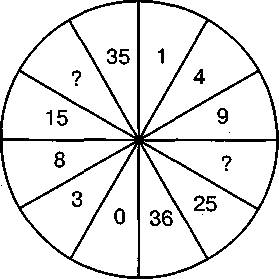 Задание «Работа с метафорами»(А. Е. Падалко, 1985)I        Цель: формирование умения работать с метафорами (возможность понимать переносный смысл выражений, понимать и строить обороты речи на основе скрытого уподобления, образного сближения слов).Возраст: 11—15 лет.Учебные дисциплины: литература.Форма выполнения задания: работа в группах по 4—5 человек.Описание задания: учащимся предъявляется список русских и немецких пословиц. Необходимо установить, какие пословицы подходят друг другу по смыслу.Инструкция: многие народы имеют сходные по смыслу пословицы и поговорки. Например, русской пословице «Как волка ни корми, он всё в лес смотрит» соответствует немецкая «Посади лягушку хоть на золотой стул, она всё равно опять в лужу прыгнет». В таблице слева даны немецкие пословицы, справа — русские.Определите, какие пословицы соответствуют друг другу по смыслу.Материал: карточка с пословицами.Кому принадлежит выражение «Кто с мечом к нам придёт, от меча и погибнет»? Как его нужно понимать? Имеет ли оно только исторический смысл?Задание «Составление слоп из элементов по правилу»(А.Е. Падалко, 1985)Цель: формирование умения строить слова из отдельных элементов (по определённым правилам), формирование умения выделять и сравнивать стратегии решения задачи.Возраст: 11—15 лет.Учебные дисциплины: литература.Форма выполнения задания: работа в группах по 4—5 человек.Описание задания: требуется составить как можно больше слов из ряда заданных согласных в соответствии с правилом. Провести анализ и сравнить способы составления слов каждым учащимся из группы. Найти наиболее эффективный способ.Инструкция: к заданным согласным нужно подобрать гласные, чтобы из них получилось как можно больше слов (имён существительных в единственном числе, именительном падеже). Например, с согласными М, К, Л можно составить такие слова: молоко, мукомол, мак, лай, лямка, ломик, лом- : ка, клемма. Проведите анализ, выделите способы составления 1 слов. Определите самый эффективный способ. Материал: задание на карточке.В, Г, Д (выгода).С, К, Р, Т (секрет).Ж, К, Л (ложка).Н, Л, С, К (носилки).Ж, Ц (жнец).Б, Р, Щ (борщ).Задание «Отсутствующая буква» {А. Е. Падалко,  1985)Цель: формирование умения выделять и сравнивать стратегии решения задачи.Возраст: 11—15 лет.Учебные дисциплины: литература.Форма выполнения задания: работа в группах по 4—5 человек.Описание задания: учащимся дан список слов с пропущенной буквой. Требуется определить, какая буква отсутствует. Сопоставить способы нахождения недостающих букв при построении слов. Найти наиболее эффективный способ анализа исходного набора букв и способ поиска недостающих букв. Выявить стратегии решения задачи и сравнить их эффективность.Инструкция: определить, какая буква отсутствует в следующих словах, сравнить эффективность разных стратегий решения задач.Материал: карточка со списком слов: кот, пут, потет, ко-идо, инг, штоа, пата, кышка.Задание «Робинзон и Айртон»Цель: формирование умения оценивать факты, события, явления и процессы с помощью разных критериев, выделять причинно-следственные связи.Возраст: 11—15 лет.Учебные дисциплины: литература.Форма выполнения задания: работа в группах по 4—5 человек.Описание задания: учащимся предъявляется текст. Им нужно аргументированно ответить на вопросы о причинах судьбы героев литературных произведений.Материал: текст на карточке.Текст.Один из персонажей романа Ж. Верна «Дети капитана Гранта» был высажен на необитаемый остров в наказание за совершённые злодеяния.«Джон Магале заранее распорядился перевезти на остров несколько ящиков с консервами, одежду, инструменты, оружие, а также запас пороха и пуль. Таким образом, боцман (Айртон) получил возможность работать и, работая, переродиться. У него было всё необходимое, даже книги».Однако, когда герои другого романа Ж. Верна «Таинственный остров» через много лет нашли Айртона, он уже потерял человеческий облик, превратился в «белую обезьяну».•	Почему не оправдалась надежда Джона Магале, что Айртон сможет, «работая, переродиться»?Есть другой герой — Робинзон Крузо, которым все восхищаются.•	Почему этому человеку, оказавшемуся в условиях более сложных, чем Айртон, удалось сохранить свой интеллект и человеческое достоинство?Формирование умения проводить эмпирическое исследованиеЗадание «Эмпирическое исследование»Цель: формирование умения проводить эмпирическое исследование.Возраст: 14—15 лет.Учебные дисциплины: литература.Форма выполнения задания: работа в группах по 4—5 человек.Описание задания: эмпирическое исследование — это установление новых фактов, на основе их обобщения формулируются эмпирические закономерности. Овладение учащимися приёмами и способами, необходимыми для подготовки и реализации эмпирического исследования, а также следование этапам его проведения (на разном материале с учётом его специфики, ситуаций, задач) должно осуществляться при организации работы малыми группами.  Это предполагает не только освоение умений, непосредственно связанных с исследованием, но и ориентировку в предметно-специфических областях, а также развитие регулятивных действий, т. е. умения организовать совместную работу (распределение функций, задач), и развитие коммуникативных действий, т. е. умения взаимодействовать (выслушивание, анализ, оценка, принятие других точек зрения, других способов решения).Этапы проведения исследования	\1. Создание проблемной ситуации, формулирование проблемы, гипотезы.	2.	Подготовка к проведению исследования:выделение материала, который будет использован в исследовании;параметры (показатели) оценки, анализа (количественные и качественные)'Поиск решения проблемы.Проведение исследования.Изложение результатов исследования, их представление.Обсуждение, оценка полученных результатов.По каждому из заданий представлена схема групповой работы, которая в каждом конкретном случае расширяется, обогащается. Это касается показателей оценок, вопросов, которые предлагаются учащимся для обсуждения, и др.Задание «Любимые передачи»Цель: формирование умения проводить эмпирическое исследование на примере изучения любимых телевизионных передач учащихся класса (группы).Возраст: 13—15 лет.Учебные дисциплины: литература (другие предметы социально-гуманитарного цикла).Форма выполнения задания: работа в группах по 4—5 человек.Описание задания: перед учащимися ставится задача исследовать любимые телевизионные передачи. После этого учащиеся переходят к подготовительному этапу, на котором обсуждаются вопросы организации исследования:определение функций каждого участника (собирающего информацию, отвечающего на вопросы, анализирующего полученную информацию и др.);решение вопросов о том, как будет осуществляться отбор телевизионных передач, которые представляют интерес для сравнения, анализа их популярности;формулирование вопросов (содержание и форма), которые будут предложены участникам;кто формулирует вопросы, обсуждает их;формы представления вопросов (анкета, устное сообщение и др.);планирование дальнейших этапов исследования;—- проведение исследования — сбор информации, её анализ, представление результатов, выводы.Задание «Выбор транспорта»Цель: формирование умения осуществлять эмпирическое исследование.Возраст: 11—15 лет.Учебные дисциплины: география (и другие предметы гуманитарного цикла).Форма выполнения задания: работа в группах по 4—5 человек.Описание задания: учащимся предлагается выбрать транспорт для экскурсионной поездки класса (группы).Проблема — выбор удобного во всех отношениях транспорта для поездки учащихся на экскурсию в другой город.Подготовительный этап — организация сбора информации, выбор основных источников информации о том или ином транспортном средстве, показателей их оценки.Основной этап — сбор информации о разных видах транспорта для путешествия с разных позиций (стоимость, время поездки, расписание — время отъезда, приезда, удобства и др.). Сравнение видов транспорта по разным показателям с выбором наиболее подходящих вариантов. Обсуждение. Подведение итогов. Формулирование выводов.Задание «Жильцы твоего дома»Цель: формирование умения осуществлять эмпирическое исследование на примере сбора сведений о жильцах, населяющих твой дом.Возраст: 12—13 лет.Учебные дисциплины: география.Форма выполнения задания: работа в группах по 4—5 человек.Описание задания (Т. П. Герасимова, Н. П. Неклюдова. «География», учебник для 6 класса): в учебнике рассказывается о том, каковы занятия населения в различных городах и сельских населённых пунктах. В качестве задания там предлагается, «расспрашивая родителей, используя собственные наблюдения, собрать сведения о своём населённом пункте» (название, географическое положение, когда возник и т. д.).Подобное задание предлагается учащимся, но оно относится к сбору сведений о жильцах их дома (подъезда). Учащимся следует выяснить, сколько в их доме (подъезде) проживает детей, взрослых, детей дошкольного и школьного возраста, количество женщин и мужчин, работающих и неработающих, пенсионеров и студентов, а также профессии работающих людей (технические специальности, медицина, образование и др.).Набор вопросов можно продолжить самостоятельно или использовать вопросы из вышеназванного учебника (предлагаемые для характеристики населённого пункта). Интересно соотнести полученные данные в разных группах и определить сходство и различия в возрастном, профессиональном и других составах.На подготовительном этапе определяются вопросы, способы получения информации, место проведения исследования.На основном этапе осуществляется сбор информации и её анализ по показателям, отражённым в вопросах, сравнение с данными, полученными в других местах проведения. Обсуждение. Подведение итогов. Формулирование выводов.Формирование умения проводить теоретическое исследованиеЗадание «Сказочные герои»Цель: формирование умения проводить теоретическое исследование на материале анализа сказочных героев.Возраст: 14—15 лет.Учебные дисциплины: литература.Форма выполнения задания: работа в группах по 4—5 человек.Описание задания: учащимся предлагается провести теоретическое исследование. Теоретическое исследование — это формулирование общих закономерностей, позволяющих объяснить ранее открытые факты и эмпирические закономерности.Этапы проведения исследованияФормулирование проблемы.Подготовка к проведению исследования:— предварительный анализ имеющейся информации, выдвижение гипотез;—	отбор материала, который будет использован в исследовании.3.	Проведение исследования:—	анализ и обобщение результатов исследования.Изложение результатов исследования, их представление.Обсуждение, оценка полученных результатов.В волшебных сказках часто героями становятся внешне непривлекательные персонажи, например Иванушка-дурачок, Емеля («По щучьему велению»). Сначала они спят на печи, ничем не интересуются, а потом сказочно изменяются, совершают героические подвиги и становятся богатыми и счастливыми.Учащиеся отвечают на вопросы:Почему героя называют не просто Иванушка, а Иванушка-дурачок?С чего начинаются чудесные изменения?Почему именно Иванушка-дурачок побеждает в сказках?Кто и что ему помогает?Какие качества персонажа, особенности его характера позволяют ему совершать подвиги? Как это показано в разных сказках?В волшебных сказках Иванушка-дурачок выполняет трудные задания с помощью друзей-помощников и чудесных предметов. Значит ли это, что роль Иванушки в этих подвигах незначительна и его нельзя считать героем-победителем?Для того чтобы ответить на эти вопросы, учащимся нужно вспомнить (прочитать) сказки, героем которых является Иванушка-дурачок; описать, с чего начинается его сказочное преображение, сравнить его поступки с действиями других персонажей, описать его отношения с теми, кто ему помогает и кто ему встречается на пути.5.4. Регулятивные  УУДЗадание «Обшее планирование времени. Планируем свой день»Цель: формирование умения планировать свою деятельность, составление хронокарты самостоятельной работы учащегося.Возраст: 12—14 лет.Учебные дисциплины: любые предметы, классный час.Форма выполнения задания: индивидуальная работа.Описание задания: учащимся предлагается составить хронокарту и определить эффективность распределения и расходования времени.Инструкция: в сутках лишь 24 часа, и всё нужно успеть. Для того чтобы научиться планировать и управлять своим временем, необходимо провести «ревизию» своих временныхзатрат, понять, на что уходит время, оценить рациональность своих временных затрат. Хронокарта, фиксирующая время, затрачиваемое на каждый вид деятельности, поможет научиться управлять своим временем.Ниже приведена хронокарта в виде таблицы, которую учащиеся должны заполнить в течение дня, отмечая значком х время, расходуемое на каждый из перечисленных видов занятий — сон, быт (хозяйственные обязанности, еда, уборка, приготовление пищи, гигиенические процедуры и пр.), занятия в школе и т. д.ХронокартаЗатем ребята отвечают на следующие вопросы:На что ушло времени больше всего?На что времени не хватило?Является ли это занятие (то, на которое ушло больше всего времени, и то, на которое времени не хватило) важным для вас?Считаете ли вы необходимым перераспределить время так, чтобы его было достаточно на выполнение этого важного дела?По каким статьям расхода можно было бы сократить временные затраты, с тем чтобы увеличить временной лимит для необходимых и важных занятий?Учащиеся, взяв красную ручку, вписывают в хронокарту новый планируемый расход времени. Учитель предлагает им на следующий день руководствоваться составленным планом, фиксируя в хронокарте фактический расход времени рядом с планируемым (отмеченным красным цветом).•	Удалось ли вам выполнить намеченный план?
Если да, то:оцениваете ли вы сегодняшний день как более успешный;можете ли вы назвать преимущества, которые дало вам изменение расхода времени;будете ли вы использовать именно такой способ планирования времени или считаете необходимым что-то изменить;—	что именно вы хотите изменить.
Если нет, то:что помешало вам организовать свой день согласно новому временному плану;зависит ли это от вас;что следует изменить в своём поведении, чтобы план стал реальностью?Задание «Планируем неделю!»Учащиеся должны заполнять хронокарту в течение недели, оценить общий расход времени за всю неделю по каждой из статей хронокарты, проанализировать показатели, ответив на следующие вопросы:•	Есть ли различия расходования времени по дням недели?С чем связаны эти различия — с объективным расписанием или с вашим состоянием (усталостью или активностью) и настроением?Есть ли различия в расходе времени в рабочие и выходные дни? В чём именно они состоят?Какие дела вы не успеваете сделать в будние дни?Можно ли их перенести на выходные?Позволит ли вам такой перенос чувствовать себя более комфортно на протяжении недели?Оцените все за и против такого переноса.Далее учащиеся заполняют хронокарту на следующую неделю, чтобы следовать намеченному плану. В конце недели оценивают, что удалось выполнить, а что нет. Отвечают на вопрос: будут ли они в дальнейшем пытаться планировать свой день более рационально?Задание «Планирование учебной работы»Цель: формирование умения планировать по времени учебную деятельность, составление хронокарты подготовки к докладу.Возраст: 13—15 лет.Учебные дисциплины: любые предметы, классный час.Форма выполнения задания: индивидуальная работа.Описание задания: составление хронокарты работы над докладом. Проверка корректности планирования времени.Инструкция: учащимся поручено подготовить небольшой доклад (до 10 минут выступления). Им предлагается заполнить хронокарту таким образом, чтобы распланировать необходимое для подготовки время (60 минут — 1 час) для осуществления последовательности учебных действий.ХронокартаПосле заполнения хронокарты учащиеся приступают к подготовке доклада. Во время подготовки они отмечают в хронокарте фактически затраченное время (цветным карандашом). Затем сравнивают планируемый расход времени с фактическим и отвечают на вопросы:Есть ли различия?В чём они состоят?Какое действие вы недооценили по временным затратам? Какое переоценили?Как бы вы теперь заполнили хронокарту?Задание «Еженедельник»	:Цель: формирование умения планировать деятельность и время в течение недели.Возраст: 12—14 лет.Учебные дисциплины: любые предметы, классный час.Форма выполнения задания: индивидуальная работа.Описание задания: учащимся предлагается распланировать свою деятельность на две недели вперёд и действовать, ориентируясь на свой план. Через две недели подводится итог выполнения задания.Инструкция: для того чтобы разумно планировать свой день и свою работу, всё успевать и ни о чём не забывать, необходимо использовать специальные средства — хронокарты. Повседневные дела и ответственные задачи хорошо планировать, пользуясь еженедельником. Еженедельник позволяет осуществлять и долгосрочное (на год, полгода, несколько месяцев), и краткосрочное (на неделю, день, несколько часов) планирование.Учащимся предлагается в течение двух недель вести записи в еженедельнике, чётко и аккуратно фиксируя запланированные встречи и дела. Спустя две недели в группе проводится обсуждение следующих вопросов и заданий:Удалось ли вам лучше организовать своё время и дела, используя записи в еженедельнике? В чём именно это проявилось?Как еженедельник помог вам в трудном деле? Приведите пример. Расскажите об этом группе.•	Заполните приведённую на с. 147 таблицу.
Обсудите её в группе.Оцените серьёзность аргументов за и против.•	Будете ли вы теперь планировать свой день, неделю...?Задание «Рефлексические способности к самоуправлению» (на основе методики Н. М. Пейсахова)Цель: формирование рефлексивной самооценки своих возможностей самоуправления.Возраст: 12—14 лет.Учебные дисциплины: классный час, внеурочные часы.Форма выполнения задания: индивидуальная работа. (Работа не оценивается учителем! Результаты конфиденциальны.)Описание задания: учащимся предлагается оценить свою способность к самоуправлению, воспользовавшись анкетой. На основании полученной оценки сформулировать задачи на развитие способности самоуправления.Инструкция: заполнив анкету, учащиеся смогут узнать о своей способности владеть собой в различных ситуациях и оценить уровень способности к самоуправлению.Учащиеся читают каждый пункт анкеты и выражают своё согласие с ним, ответив «да», или несогласие, ответив «нет». (Здесь нет правильных и неправильных ответов, учащиеся должны отвечать искренне, так, как они действительно считают.)Способность к самоуправлению складывается из восьми компонентов: 1) ориентировка; 2) прогнозирование; 3) целе-полагание; 4) планирование; 5) критерии оценки качества; 6) принятие решения; 7) самоконтроль; 8) коррекция. Итогом является общая способность к самоуправлению.Прежде всего учащиеся подсчитывают, сколько баллов они набрали по каждой из восьми шкал, соответствующих перечисленным компонентам. За каждое совпадение с ключом начисляется 1 балл. (Цифры — это номера вопросов анкеты.)Далее учитель объясняет, что восемь шкал, или восемь компонентов, — это восемь последовательно разворачивающихся шагов управления человеком своей деятельностью. Каждый из шагов — особая задача, обеспечивающая успех всей деятельности. Это как кирпичики, из которых строится дом, — от каждого из них зависит прочность всей постройки. Ваш балл — это показатель успешности решения каждой из задач самоуправления.Шаг 1. Ориентировка в ситуации. Необходимо разобраться в ситуации и понять:Почему возникло затруднение в деятельности? Почему сейчас не получается так, как это было раньше?Что изменилось по сравнению с прошлым? В чём новизна ситуации?Что происходит со мной? Что происходит вокруг меня?В чём причина затруднений и неудач — во мне, в других людях, в сложившихся обстоятельствах?Каково реальное положение вещей?—	В чём моя проблема?Шаг 2. Прогнозирование. Прогноз — это попытка заглянуть в будущее, предсказать развитие событий. Прогноз строится на основе анализа прошлого и настоящего, соотнесения прошлого и настоящего:Что произойдёт, если я не вмешаюсь в ход событий?Можно ли что-то изменить?Что может измениться, если я вмешаюсь в ход событий?—	Что может произойти? Нужно ли вмешиваться?Шаг 3. Целеполагание. Целеполагание — это определение желаемого (того, что я хочу, желаю) или должного (необходимого) результата. Целеполагание основано на прогнозе. Для этого надо ответить на вопросы:Что я хочу получить?Какими должны быть результаты?Что нужно изменить — ситуацию или самого себя?В каком направлении необходимо изменить себя, своё поведение, деятельность, общение?Каковы мои цели?Какова вероятность достижения цели?Какие усилия необходимо приложить для достижения целей? Есть ли у меня ресурсы (мои способности, помощь родителей, друзей, учителей, необходимое время)?Как соотносятся цели стратегические (на далёкое будущее), тактические (на ближайшее будущее) и оперативные (сегодняшние) между собой?Каковы мои цели?Шаг 4. Планирование. Составление плана — это определение конкретных способов достижения цели и необходимых для этого средств. Прежде чем начать составлять план, надо ответить на вопросы:Какие частные задачи должны быть решены для достижения целей?Какие средства нужны для этого?Какая последовательность действий должна быть?Каков мой план?Шаг 5. Критерии оценки. Прежде чем оценивать, необходимо решить:Какие критерии позволят утверждать, что цели достигнуты?Как оценить успех и неудачу?Когда можно быть уверенным, что мои действия правильны?Я на правильном пути?Шаг 6. Принятие решения. Принятие решения — это переход от плана к действию. Нельзя поступать сломя голову, но и нельзя упускать момент. Принимая решение, следует подумать:Всё ли я предусмотрел?Есть ли у меня ещё время?Начинать действовать или можно ещё подождать?Начали?Шаг 7. Самоконтроль. Контроль своей деятельности требует учёта того, насколько вы приближаетесь к поставленной цели и в какой мере в своём поведении вы руководствуетесь составленным планом. Контролировать себя можно с помощью следующих вопросов:Есть ли разрыв между желаемым и действительным?В чём состоит разрыв, если он есть?Следую ли я в своём поведении плану?Соответствует ли план сложившейся ситуации? Бсив нет, то как его следует изменить?Что нужно изменить в своих действиях н поаеагнв?Есть ли время на такое изменение?Всё ли идёт так, как надо?Шаг 8. Коррекция. Коррекция — это изменение реальных действий, поступков, системы самоуправления. После внесения коррективов следует выяснить:Что изменилось после внесения изменений в моё поведение и действия?Приблизился ли я к достижению цели?—	Что ещё нужно изменить в моём плане и поведении?
Учащимся предлагается подумать, какие из восьми шаговсамоуправления им удаются лучше, а какие хуже. После этого они должны решить, ориентируясь на перечисленные выше вопросы, нужно ли им развивать способность к самоуправлению и как именно это делать. Учащиеся заполняют нижеприведённый бланк и составляют программу развития своих способностей к самоуправлению.Ориентировка в ситуации.Прогнозирование.Целеполагание.Планирование.Критерии оценки.Принятие решения.Самоконтроль.Коррекция.Далее учащиеся обсуждают свою программу развития способности к самоуправлению в группе. Выслушивают мнение товарищей и высказывают своё мнение.'Задание «Оцениваем свою работу»Цель: освоение критериев оценки письменной работы.Возраст: 11—14 лет.Учебные дисциплины: русский язык и математика.Форма выполнения задания: работа индивидуальная и в парах.Описание задания: учащимся предлагается оценить свою письменную работу (домашнюю, классную или контрольную) в соответствии с критериями, приведёнными на ориентировочной карточке. В завершение оценивания каждый учащийся должен дать развёрнутую письменную оценку своей работы и выставить себе отметку. Задания включают проверку собственной работы и взаимную проверку работ с оцениванием и последующим обсуждением.Ориентировочная карточкаКритерии оценивания:адекватность использования предложенных критериев для оценивания своей работы;умение дать развёрнутую оценку своей работы;умение соотнести оценку и отметку.Задание «Критерии оценки»Цель: осознание критериев оценки выполнения учебных заданий.Возраст: 13—15 лет.Учебные дисциплины: любые предметы естественно-научного и гуманитарного цикла.Форма выполнения задания: работа индивидуальная и в группах.Описание задания: учащимся предлагается индивидуально ранжировать в порядке значимости критерии оценивания успешности выполнения учебных заданий. Затем на основании индивидуальных ответов проводится обсуждение критериев в группе и вырабатывается единая позиция, которая представляется классу в целом.Инструкция: в школе на уроках учащиеся получают отметки — отличные, хорошие и не очень. Иногда отметки обижают учеников, им кажется, что их недооценили, отнеслись предвзято, слишком строго, несправедливо. Часто такое чувство возникает просто из-за того, что у ученика и учителя разные критерии оценки — разные основания.Цель настоящего задания — разобраться, что является критерием оценки успешности учения.Ниже приведен список критериев оценки выполнения учебных заданий. Надо расположитв их по порядку: на первом месте самый важный для учащихся критерий, потом менее важный и т. д.......... и т. д.Затем каждому учащемуся предлагается самому оценить одну из последних работ, оценка которой ему не нравится, по каждому из критериев и ответить на вопросы:Что получилось? Если ваша отметка иная, чем у учителя, объясните почему.Согласны ли вы с тем, что отметка информирует нас о том, что ещё не освоено, к чему следует приложить усилия? Какие цели вы готовы поставить перед собой?После ответов на эти вопросы критерии оценивания работ обсуждаются в группе и принимается единое решение — что должно стать критериями оценки.Материал: карточка с перечислением критериев оценки успешности выполнения учебных заданий.Перечень критериев включает: правильность ответа, аккуратность, оригинальность способа решения, привлечение дополнительной информации сверх программы, эрудированность, приложенные усилия, аргументированность, понимание существа проблемы, умение доказать свою точку зрения, самостоятельность, скорость ответа (решения), уверенность.Критерии оценивания:обоснованность избранных в качестве ведущих критериев оценивания работы;умение связать критерии оценивания работ с теми целями, которые ставят учащиеся в учебной деятельности.Задание «Учебные цели»Цель: формирование умения адекватно ставить учебные цели на основе оценки успешности выполнения учебных задач.Возраст: 11—14 лет.Учебные дисциплины: любые предметы естественно-научного и гуманитарного цикла.Форма выполнения задания: индивидуальная работа.Описание задания: учащимся предлагается на основе выполненной проверки и оценки своей домашней (контрольной) работы ответить на вопросы, заполнив представленную ниже таблицу. Задание выполняется повторно через две недели, и путём сравнения этих двух таблиц анализируется успешность реализации учебных задач, поставленных ранее (какими знаниями и умениями овладел, что для этого было сделано, каково продвижение вперёд в овладении учебным содержанием).Проверка и оценка домашней (контрольной) работы Критерии оценивания:адекватность оценивания своих знаний и умений;умение поставить учебную задачу;умение оценить прогресс в усвоении знаний и умений.6. КОМПЛЕКС  КОНТРОЛЬНО-ИЗМЕРИТЕЛЬНЫХ МАТЕРИАЛОВ  для оценки метапредметных планируемых результатов освоения основной образовательной программы  основного общего образования общеобразовательного учреждения  (в форме индивидуального проекта)Комплекс создавался на основе основной образовательной программы образовательного учреждения с целью введения в МБОУ «СОШ №109» новой системы оценки метапредметных планируемых результатов освоения основной образовательной программы основного общего образования общеобразовательного учреждения (в форме индивидуального проекта).Требования к организации работы над индивидуальным итоговым проектомНастоящий комплекс оценочных материалов разработан в соответствии с требованиями федерального государственного образовательного стандарта (ФГОС) основного общего образования, Основной образовательной программы основного общего образования МБОУ «СОШ № 109», Междисциплинарной программы формирования УУД. Проектная деятельность является обязательной частью учебной деятельности учащихся 5-9 классов, обучающихся по федеральному государственному стандарту основного общего образования. Индивидуальный итоговой проект представляет собой учебный проект, выполняемый обучающимся в рамках одного или нескольких учебных предметов с целью продемонстрировать свои достижения в самостоятельном освоении содержания и методов избранных областей знаний и/или видов деятельности и способность проектировать и осуществлять целесообразную и результативную деятельность (учебно-познавательную, конструкторскую, социальную, художественно-творческую, иную).Индивидуальный итоговый проект (далее по тексту - ИИП) является основным объектом оценки метапредметных результатов, полученных обучающимися в ходе освоения междисциплинарных учебных программ. Обучающиеся МБОУ «СОШ №109» вправе самостоятельно выбрать тему    и  руководителя  ИИП.  Руководителем проекта является учитель-предметник, классный руководитель, педагог-организатор, педагог дополнительного образования, преподаватель ВУЗа. Классный руководитель контролирует занятость обучающихся в проектной деятельности, информирует родителей о выборе темы проекта обучающимся.Индивидуальный итоговый проект (ИИП) является основным объектом оценки метапредметных результатов, полученных учащимися в ходе освоения междисциплинарных учебных программ.Целями выполнения ИИП являются:Продемонстрировать выпускникам способность и готовность к освоению систематических знаний, их самостоятельному пополнению, переносу и интеграции.Выявить у школьника способность к сотрудничеству и коммуникации.Сформировать у обучающегося способность к решению личностно и социально значимых проблем и воплощению найденных решений в практику.Оценить у обучающегося способность и готовность к использованию ИКТ в целях обучения и развития.Определить уровень сформированности у обучающегося способности к самоорганизации, саморегуляции и рефлексии.Задачами выполнения ИИП являются:Обучение планированию (обучающийся должен уметь чётко определить цель, описать шаги по её достижению, концентрироваться на достижении цели на протяжении всей работы).Формирование навыков сбора и обработки информации, материалов (уметь выбрать подходящую информацию, правильно её использовать).Развитие умения анализировать, развивать креативность и критическое мышление.Формирование и развитие навыков публичного выступления.Формирование позитивного отношения к деятельности (проявлять инициативу, выполнять работу в срок в соответствии с установленным планом).Выполнение итогового проекта обязательно для каждого обучающегося 5-9 класса, перешедшего на обучение по ФГОС ООО, его невыполнение равноценно получению неудовлетворительной оценки по любому учебному предмету. В течение одного учебного года обучающийся обязан выполнить один итоговый проект. На уровне 5-7 класса проекты, выполняемые обучающимися, могут быть коллективными, групповыми, дуальными или индивидуальными. На уровне 8-9 класса проекты, выполняемые обучающимися, должны быть только индивидуальными.   Выбор проекта обучающимся осуществляется в октябре текущего учебного года, когда формируется поле проектной деятельности на учебный год. Для формирования поля проектной деятельности и её организации каждый учитель-предметник определяет тематику проектов по своему предмету (от 5 до 10 тем), помимо этого классные руководители и педагоги дополнительного образования определяют тематику социальных проектов. При определении тематики проектов педагоги могут воспользоваться «Примерным перечнем тем для итогового индивидуального проекта» или предложить свои темы. Требования к содержанию и направленности проектаПроекты, создаваемые в школе, должны быть посвящены одной из актуальных проблем научной, культурной, политической, правовой, социальной жизни современного мирового сообщества. Проект может рассматривать один из аспектов избранной проблемы, тем самым быть открытым, предоставляющим другим творческим коллективам возможность продолжить изучение новых аспектов этой проблемы.При выборе темы ИИП необходимо учитывать следующее:Педагоги  обязаны  уважительно относиться  к  личностному  выбору  обучающегося, не отговаривать его от выбора темы по своему предмету, не  навязывать скучную для обучающегося тему. Выбор темы должен быть обоюдно мотивирован интересом к ней и ученика, и педагога.Тема не только должна определять интерес автора к той или иной проблеме на данный, текущий момент, но и вписываться в общую перспективу профессионального развития ученика; т.е. иметь непосредственное отношение к предварительно выбранной или будущей специальности.Выбранная тема должна учитывать реальный уровень подготовленности обучающегося к выполнению самостоятельного задания.Тема также должна быть реализуема в имеющихся условиях. Это значит, что по выбранной теме, должны быть доступны оборудование и литература.Важна значимость, актуальность проблемы (соответствие запросами времени, возможность применения изучаемых идей и положений к окружающей действительности).Формулировка темы должна ориентировать обучающегося на самостоятельное исследование по достаточно узкому вопросу.Из заголовка должно быть ясно, что является конкретным объектом, предметом исследования, хронологические рамки изучаемого периода, круг рассматриваемых проблем.Формулируя тему, следует придерживаться правила: чем она уже, тем больше слов содержится в формулировке темы. Малое количество слов свидетельствует о ее расплывчатости, отсутствии конкретности в содержании работы.Так как в МБОУ «СОШ № 109» практикуются межпредметные погружения в рамках предметных недель, то приветствуются метапредментные и межпредметные проекты, руководителями которых могут быть несколько педагогов. Проектная работа включает не только сбор, систематизацию и обобщение информации по выдвинутой проблеме, но и представляет собой самостоятельное исследование, демонстрирующее авторское видение проблемы, оригинальное  ее толкование или решение.Проект должен иметь практическую направленность, быть востребованным и иметь возможность применения в той или иной сфере человеческой деятельности.Проектная работа, выполненная в школе и представляемая на школьную научно-практическую конференцию, должна быть представлена в печатном и электронном виде (презентация, сайт, цифровой фильм и т.д.)Содержание проектной работы:Оглавление (содержание): перечисление разделов и глав исследованияОпределение цели и задач исследованияРазличного вида справочный аппаратСсылки на использованные, а также рекомендуемые источники информации (Обучающиеся обязаны соблюдать нормы и правила цитирования)Указание всех представленных в проекте печатных, рисованных, графических, фото-, видео-, музыкальных и электронных материаловДеление на разделы или главы, представленные в логической последовательности для более четкой передачи собранной информацииВ состав материалов, которые должны быть подготовлены по завершению проекта для его защиты, в обязательном порядке включаются:1) выносимый на защиту продукт проектной деятельности, представленный в одной из описанных выше форм; 2) подготовленная обучающимся краткая пояснительная записка к проекту (объемом не более 10 листов) с указанием для всех проектов:исходного замысла, цели и назначения проекта, краткого описания хода выполнения проекта и полученных результатов;списка использованных источников. Для конструкторских проектов в пояснительную записку, кроме того, включается описание особенностей конструкторских решений, для социальных проектов – описание эффектов/эффекта от реализации проекта;3) краткий отзыв руководителя, содержащий краткую характеристику работы обучающегося в ходе выполнения проекта, в том числе: инициативности и самостоятельности, ответственности (включая динамику отношения к выполняемой работе), исполнительской дисциплины. При наличии в выполненной работе соответствующих оснований в отзыве может быть также отмечена новизна подхода и/или полученных решений, актуальность и практическая значимость полученных результатов.Для исследовательских проектов обязательно наличие письменного отчета о проведении исследования (не более 10 листов) и приложения, включающего таблицы, фотографии, рисунки, диаграммы, анкеты и проч. Обязательные структурные части письменного отчета - введение и заключение. Во введении обосновывается актуальность темы исследования, определяются цель и задачи, адекватные предмету изучения методы исследования. В заключении подводятся итоги исследовательской работы, делаются выводы о точности рабочей гипотезы.Письменный отчет для творческих проектов имеет свою специфику, в его структуре обязательно описывается авторский замысел, этапы создания продукта, используемые технологии и материалы. Продукт творческой деятельности (изделие, буклет, видеоролик, стенгазета и проч.) должен быть представлен на защите.Отчет по реализации социального проекта должен содержать следующие структурные компоненты: описание проблемы, целей и задач проекта, альтернативных способов решения, рисков реализации проекта; аналитическое описание имеющихся и недостающих ресурсов для выполнения проекта, смета; функции участников проекта указываются в календарном плане, где обозначены зоны личного участия и зоны ответственности членов команды, точки промежуточного мониторинга. Планируемый проектный продукт по окончании проекта сравнивается с полученным результатом.Перед сдачей в экспертную группу диск с проектной работой должен быть тщательно проверен в отношении технико-демонстрационных параметров: системы запуска, темпа движения, силы и чистоты звука. При необходимости диск должен быть снабжен пояснительной запиской с перечислением программ, необходимых для запуска.Общим требованием ко всем работам является необходимость соблюдения норм и правил цитирования, ссылок на различные источники. В случае заимствования текста работы (плагиата) без указания ссылок на источник проект к защите не допускается.НОУ школы организует консультации  для всех участников проектов и осуществляет техническую помощь.Требования к защите индивидуального итогового проектаЗащита осуществляется на школьной конференции, что дает возможность публично представить результаты работы над проектами и продемонстрировать уровень овладения обучающимися отдельными элементами проектной деятельности. В докладе отражаются цель и задачи проекта, основные этапы проектной деятельности, полученные результаты. Презентация как представление/предъявление результатов проектной работы требует от обучающихся коммуникативных навыков, задача, которую предстоит решить каждому - максимально выгодно и обоснованно преподнести все преимущества проекта, учитывая особенности коммуникативного пространства и аудитории.Независимо от типа проекта его защита происходит публично: после заслушивания доклада (5-7 минут) слушатели и жюри (экспертный совет) задают вопросы по теме проекта. Соблюдение регламента свидетельствует о сформированности регулятивных навыков обучающегося. Защита по времени должна быть спланирована таким образом, чтобы обучающийся мог продемонстрировать готовый проектный продукт или представить материалы, подтверждающие его реализацию. Компьютерная презентация является частью  оценивания проекта как один из вариантов наглядности защиты, однако ее создание и использование должно быть продиктовано требованиями целесообразности и эффективности. Особенности оценки индивидуальной проектной работыПри интегральном описании результатов выполнения проекта вывод об уровне сформированности навыков проектной деятельности делается на основе оценки всей совокупности основных элементов проекта (продукта и пояснительной записки, отзыва, презентации) по каждому из четырех критериев: способность к самостоятельному приобретению знаний и решению проблем, проявляющаяся в умении поставить проблему и выбрать адекватные способы ее решения, включая поиск и обработку информации, формулировку выводов и/или обоснование и реализацию/апробацию принятого решения, обоснование и создание модели, прогноза, макета, объекта, творческого решения и т.п. Данный критерий в целом включает оценку сформированности познавательных учебных действий;сформированность предметных знаний и способов действий, проявляющаяся в умении раскрыть содержание работы, грамотно и обоснованно в соответствии с рассматриваемой проблемой/темой использовать имеющиеся знания и способы действий;сформированность регулятивных действий, проявляющаяся в умении самостоятельно планировать и управлять своей познавательной деятельностью во времени, использовать ресурсные возможности для достижения целей, осуществлять выбор конструктивных стратегий в трудных ситуациях; сформированность коммуникативных действий, проявляющаяся в умении ясно изложить и оформить выполненную работу, представить ее результаты, аргументированно ответить на вопросы.В своей работе я постаралась стандартизировать критерии оценки проектных работ обучающихся, т.к. в таком случае критерии однозначно определяются и понимаются всеми участниками образовательного процесса.  Стандартизация также необходима при усовершенствовании критериев, при включении в эту работу новых педагогов. Успешное применение данных критериев в течение 4 последних лет в рамках работы школьных научно-практических конференций, успешность проектных работ, выполненных учениками школы на конкурсах и конференциях различных уровней, успешность выпускников МБОУ «СОШ № 109» за пределами школы говорят о том, что критерии определены верно и позволяют адекватно оценивать проектные работы обучающихся. Результаты выполнения проекта оцениваются по итогам рассмотрения экспертным советом представленного продукта с краткой пояснительной запиской, презентации обучающегося, самооценки обучающегося и отзыва руководителя.Критерии оценки проектных работ на предварительной экспертизе и на ШНПК «Ступени» С целью определения степени самостоятельности учащегося в ходе выполнения проекта учитываются три уровня сформированности навыков проектной деятельности:В случае оценки проектов обучающихся 5-7 классов соответствие баллов и уровней выглядит следующим образом:0 баллов – низкий уровень1  балл – базовый  уровень 2 –3 балла – повышенный уровеньВ случае оценки проектов обучающихся 8-9 классов соответствие баллов и уровней выглядит следующим образом:1 – низкий уровень 2 – базовый уровень3 – повышенный уровеньПроект, получивший на предварительной экспертизе оценку «низкий уровень» возвращается на доработку обучающемуся. Обучающийся обязан доработать проект к началу ШНПК, руководитель проекта обязан организовать для обучающегося дополнительные консультации по проекту. Информация доводится классным руководителем до сведения родителей.Решение о том, что проект выполнен на повышенном уровне, принимается при условии, что:такая оценка выставлена экспертным советом по каждому из трех предъявляемых критериев, характеризующих сформированность метапредметных умений (способности к самостоятельному приобретению знаний и решению проблем, сформированности регулятивных действий и сформированности коммуникативных действий); сформированность предметных знаний и способов действий может быть зафиксирована на базовом уровне;ни один из обязательных элементов проекта (продукт, пояснительная записка, отзыв руководителя или презентация) не дает оснований для иного решения.Решение о том, что проект выполнен на базовом уровне, принимается при условии, что: такая оценка выставлена комиссией по каждому из предъявляемых критериев; продемонстрированы все обязательные элементы проекта: завершенный продукт, отвечающий исходному замыслу, список использованных источников, положительный отзыв руководителя, презентация проекта;даны ответы на вопросы.При осуществления отбора выпускников 9 классов при поступлении в профильные классы может использоваться аналитический подход к описанию результатов, согласно которому по каждому из предложенных критериев вводятся количественные показатели, характеризующие полноту проявления навыков проектной деятельности. При этом максимальная оценка по каждому критерию не превышает 3 баллов. При таком подходе достижение базового уровня (отметка «удовлетворительно») соответствует получению 34 – 36  первичных баллов (по два баллу за каждый из критериев), а достижение повышенных уровней соответствует получению 37–48 первичных баллов (отметка «хорошо») или 43–51 первичных баллов (отметка «отлично»).В случае выдающихся проектов экспертный совет может подготовить особое заключение о достоинствах проекта, которое может быть предъявлено при поступлении в профильные классы.Условия принятия решения по проекту:Полученные баллы переводятся в оценку в соответствии с таблицей. Считаю, что решение об уровне сформированности метапредметных результатов обучения должно приниматься на основе интегрального подхода: как с учетом самооценки обучающегося, оценки его научного руководителя, имевшего возможность наблюдать процесс работы над проектом, и мнения экспертной комиссии ШНПК, так и с учетом данных диагностических карт формирования УУД на уровне основного общего образования. В случае спорных оценок эти данные позволят выставить обучающемуся оценку, которую он заслуживает. В случае, когда результаты оценивания представляются спорными, противоречивыми, решение принимается коллегиально с участием классного руководителя, обучающегося, его родителей, завуча школы.Отметка за выполнение проекта выставляется в графу «Проектная деятельность» или «Экзамен» в классном журнале и личном деле. В документ государственного образца об уровне образования – аттестат об основном общем образовании – отметка выставляется в свободную строку.7. Портфолио обучающегосяВ рамках новой образовательной парадигмы ведется разработка и внедрение инновационных технологий обучения, направленных на развитие специальных и ключевых компетенций обучающихся. Одним из способов оценивания компетентности учащихся является учебный портфель (портфолио). Данную технологию можно использовать как основу индивидуального маршрута обучения. Она дает обучающемуся возможность работать в собственном темпе. Портфолио нужно для развития навыков рефлексивной деятельности, а также для формирования умения учиться – ставить цели, планировать и организовывать собственную учебную деятельность. Портфолио позволяет учитывать и оценивать результаты, достигнутые учащимся в разнообразных видах деятельности – учебной, творческой, социальной, коммуникативной и др., и дополняет традиционные средства контроля обучения. Функции портфолио. Учебный портфель – это набор материалов, которые учащийся собирает по ходу работы над модулем, проектом, учебным исследованием, при подготовке к экзамену, а также своеобразная «копилка» достижений – грамот, сертификатов, отзывов. Кроме накопительной, портфолио выполняет модульную функцию, отражая динамику развития обучающегося, результатов достижения цели обучения, его самореализацию, а также демонстрируя стиль учения и показывая особенности его общей и профессиональной культуры, интеллекта. Портфолио помогает проводить рефлексию собственной учебной работы, самостоятельно устанавливать связи между предыдущими и новыми знаниями, готовить обоснования будущей исследовательской работы. Конечная цель учебного портфолио заключается в доказательстве результата обучения. Основной смысл портфолио – показать все, на что ты способен. В зависимости от содержания можно выделить следующие виды портфолио: портфолио достижений (результаты работы учащегося по конкретному модулю, теме учебного материала); рефлексивный портфолио (материалы по оценке/самооценке достижения целей, особенностей хода и качества результатов учебной работы; а также по анализу особенностей работы с различными источниками информации); проблемно-ориентированный портфолио (все материалы, отражающие цели, процесс и результат решения какой-либо конкретной проблемы); тематический портфолио (материалы, отражающие работу в рамках той или иной темы или модуля). 	Портфолио в основной школе является перспективной формой представления индивидуальной направленности учебных достижений конкретного ученика, отвечающей задачам предпрофильной подготовки и, далее, профильного обучения. Введение портфолио может повысить образовательную активность школьников, уровень осознания ими своих целей и возможностей, что делает выбор дальнейшего направления и формы обучения со стороны старшеклассников более достоверным и ответственным.Портфолио может использоваться в качестве одной из составляющих образовательного рейтинга выпускника основной школы, наряду с результатами итоговой аттестации, и учитываться при комплектовании 10-х классов, а также является эффективным рабочим инструментом при оценивании образовательных результатов и построении индивидуальных учебных планов.	Целесообразность создания портфолио учащегося старшей (профильной) школы обусловлена следующим:Портфолио позволяет наиболее полно отразить способы и результаты профилизации учащегося 10-11 класса: содержит информацию о предметах и курсах, пройденных в ходе профильного обучения, а также практиках, проектно-исследовательской деятельности и др.;Портфолио, отражая результаты индивидуальной образовательной активности, наиболее адекватен для отслеживания и оценивания результатов обучения по индивидуальному учебному плану, при реализации его как внутри школы, так и в (муниципальной) образовательной сети, особенно в учреждениях системы дополнительного образования;Портфолио в качестве накопительной оценки отражает устойчивые и долговременные образовательные результаты, что может служить важной информацией для вуза или иного работодателя;Портфолио, представляющий наряду с результатами олимпиад результаты проектно-исследовательской деятельности, социальных практик, творческие работы, свидетельствует не только о способностях абитуриента, но и умении их реализовать, о его самоорганизации и коммуникативных навыках; Портфолио отвечает интересам ученика, школы, вуза и системы дополнительного образования и может стать для них средством связи и взаимодействия, по существу – одним из центральных документов, отражающим в себе сетевые формы получения образования школьниками.Таким образом, портфолио, являясь формой полного и разностороннего представления выпускника школы вузу, может использоваться вузами в качестве дополнительной информации об абитуриенте, рассматриваться при собеседовании либо учитываться наряду с результатом экзаменов в качестве составляющей суммарного рейтинга абитуриента.Портфолио может использоваться вузами в качестве дополнительной информации об абитуриенте, рассматриваться при собеседовании либо учитываться наряду с результатом экзаменов в качестве составляющей суммарного рейтинга. 8. УСЛОВИЯ РЕАЛИЗАЦИИ МЕЖДИСЦИПЛИНАРНОЙ ПРОГРАММЫ«ФОРМИРОВАНИЕ УУД»Интегративным  результатом  выполнения  требований  к  условиям  реализации основной  образовательной  программы  образовательного  учреждения  должно  быть создание  и  поддержание  развивающей  образовательной  среды,  адекватной  задачам достижения  личностного,  социального,  познавательного  (интеллектуального), коммуникативного, эстетического, физического, трудового развития обучающихся. Созданные  в  МБОУ  «СОШ №  109»  реализующем  основную  образовательную программу основного общего образования, условия: • соответствуют требованиям Стандарта; • обеспечивают  достижение  планируемых  результатов  освоения  основной образовательной  программы  образовательного  учреждения  и  реализацию предусмотренных в ней образовательных программ; • учитывают  особенности  образовательного  учреждения,  его  организационную структуру,  запросы  участников  образовательного  процесса  в  основном  общем образовании; • предоставляют  возможность  взаимодействия  с  социальными  партнёрами, использования ресурсов социума. В  соответствии  с  требованиями  Стандарта  раздел  основной  образовательной программы МБОУ  «СОШ №  109»  , характеризующий систему условий, содержит: • описание  кадровых,  психолого-педагогических,  финансовых,  материально-технических, информационно-методических условий и ресурсов; • обоснование  необходимых  изменений  в  имеющихся  условиях  в  соответствии  с целями  и  приоритетами  основной  образовательной  программы  основного  общего образования образовательного учреждения; • механизмы достижения целевых ориентиров в системе условий; • план работы учреждения  по формированию необходимой системы условий; • систему оценки условий. Система  условий  реализации  основной  образовательной  программы  МБОУ  «СОШ №  109»  базируется на результатах проведённой в ходе разработки программы комплексной аналитико-обобщающей и прогностической работы, включающей: • анализ  имеющихся  в  школе  условий  и  ресурсов  реализации  основной образовательной программы основного общего образования; • установление  степени  их  соответствия  требованиям  Стандарта,  а  также  целям  и задачам  основной образовательной программы  МБОУ  «СОШ №  109»  , сформированным с учётом потребностей всех участников образовательного процесса; • выявление проблемных зон и установление необходимых изменений в имеющихся условиях для приведения их в соответствие с требованиями Стандарта; • разработку  с  привлечением  всех  участников  образовательного  процесса  и возможных партнёров механизмов достижения целевых ориентиров в системе условий; • разработку плана –графика  создания необходимой системы условий; • разработку  механизмов  мониторинга,  оценки  и  коррекции  реализации промежуточных этапов разработанного графика.Кадровые    условия  реализации  основной  образовательной  программы  основного общего образования. Деятельность  школы  осуществляется  на  основе  целеполагания  и  системного подхода  к  организации  деятельности  ОУ.  МБОУ  «СОШ №  109»  отличает  оптимальная расстановка кадров, целенаправленная работа коллектива по  созданию  условий  для  формирования  культурологической  и  коммуникативной компетентностей обучающихся. МБОУ  «СОШ №  109»укомплектована  кадрами,  имеющими  необходимую  квалификацию  для решения  задач,  определённых  основной  образовательной  программой  образовательного учреждения, способными к инновационной профессиональной деятельности. Коллектив  эффективно  использует  современные  педагогические  технологии: проблемное обучение,  здоровьесберегающие  технологии,  информационные, поисково-исследовательские  технологии,  проектное  обучение, игровые технологии, разноуровневое обучение - в урочной и внеурочной деятельности. В школе  осуществляется  интеграция  основного  и  дополнительного  образования.  По программе  «Одаренные  дети»  успешно  реализуются  надпредметные  и  межпредметные проекты,  подготовленные педагогами школы. Методическая  работа  в  школе  строится  на  основе  личностно  –  ориентированного подхода к повышению профессионального мастерства учителей. Коллектив  отличает  готовность  к  инновационной  деятельности,  непрерывному повышению профессионального мастерства.Образовательное  учреждение  укомплектовано  педагогами  дополнительного образования,  вспомогательным персоналом и обслуживающим персоналом. В школе функционирует  библиотека,  медиатека,  центр образовательной робототехники. Одним  из  условий  готовности  образовательного  учреждения  к  введению  ФГОС основного  общего  образования  является  создание  системы  методической  работы, обеспечивающей  сопровождение  деятельности  педагогов  на  всех  этапах  реализации требований  ФГОС.  Организацией    методической  работы  в  школе  занимается  заместитель  директора  (основное  направление деятельности  –  научно  –  методическая  работа),  который  возглавляет  методический  совет.  В  его  составе  руководители  ШМО,  руководитель НОУ,     администрация  школы.    Основными  формами  работы являются  психолого-педагогические  и  методологические  семинары,  мастер-классы, ярмарки  педагогических  идей,  презентации  опыта  работы,  открытые  уроки,  участие  профессиональных  конкурсах,  работа  ШМО, проблемных и творческих групп.  Подведение  итогов  и  обсуждение  результатов  мероприятий  осуществляется    на заседаниях  методического  совета.Психолого-педагогические условия реализации основной образовательной программыосновного общего образованияОбразовательный  процесс  в  школе  строится  на  основе  преемственности начального и  основного общего образования, что соответствует требованиям Стандарта к психолого-педагогическим  условиям  реализации  основной  образовательной  программы основного общего образования. Школа обеспечивает  формирование  и  развитие  психолого-педагогической  компетентности  участников образовательного процесса; обеспечение вариативности направлений и форм; уровней психолого-педагогического сопровождения участников образовательного процесса. учёт специфики возрастного психофизического развития обучающихся, в том числе особенностей  перехода  из  младшего  школьного  возраста  в  подростковый. Материально-технические  условия  реализации  междисциплинарной  программы«Формирование УУД»Материально-техническая  база  образовательного  учреждения  приводится  в соответствие  с  задачами  по  обеспечению  реализации  основной  образовательной программы  образовательного  учреждения,  необходимого  учебно-материального оснащения  образовательного  процесса  и  созданию  соответствующей  образовательной  и социальной  среды,  разрабатываются  и  закрепляются    локальным  актом  перечни оснащения и оборудования образовательного учреждения. Критериальными  источниками  оценки  учебно-материального  обеспечения образовательного  процесса  являются  требования  Стандарта,  требования  и  условия Положения  о  лицензировании  образовательной  деятельности,  утверждённого постановлением Правительства Российской Федерации от 31 марта 2009 г. № 277, а также соответствующие методические рекомендации, в том числе: — письмо  Департамента  государственной  политики  в  сфере  образования Минобранауки  России  от  1 апреля  2005 г.  № 03-417  «О  Перечне  учебного  и компьютерного оборудования для оснащения общеобразовательных учреждений»); — перечни  рекомендуемой  учебной  литературы  и  цифровых  образовательных ресурсов; — аналогичные  Перечни,  утверждённые  региональными  нормативными  актами  и локальными  актами  образовательного  учреждения,  разработанными  с  учётом особенностей  реализации  основной  образовательной  программы  в  образовательном учреждении. Здание школы построено в 1963 году. Школа располагает двумя спортивными залами, актовым залом, столовой на двести посадочных мест, медицинским пунктом. Общее количество учебных кабинетов  – 29.  В общем фонде библиотеки   11000  единиц хранения. На базе библиотеки создан комплекс: читальный зал и медиатека, оснащенные 4 компьютерами с выходом в Интернет, принтером, 4 ридерами, мультимедиапроектором..  В медиатеке имеется 541 электронный носитель. Школа имеет три стационарных компьютерных класса в основной и средней школе и три мобильных компьютерных класса в начальной школе, все кабинеты оснащены АРМ учителя, кроме того в 18 кабинетах установлены интерактивные доски/устройства. Школа подключена к сети Интернет, скорость 2 Мбт/c. В школе регулярно проводится ремонт помещений, кабинетов, приобретаются мебель, технические средства. В школе созданы безопасные условия для обучения детей, в соответствии с санитарными нормами оборудованы кабинеты физики, химии, столярные и слесарные мастерские, кабинет технологии.Информационно-методические  условия  реализации  междисциплинарной  программыформирования УУД»В  соответствии  с  требованиями  Стандарта  информационно-методические  условия реализации  основной  образовательной  программы  общего  образования  обеспечиваются современной информационно-образовательной средой. Назначение школьной ИОС можно сформулировать следующим образом: ИОС школы является главным информационным посредником между педагогической системой школы и сферой, порожденной ее реализаций, в ее информационных отношениях со всеми активными системами этой сферы - прямыми и опосредованными, субъектными и объектными.Мы  разделяем  мнение  Ю.Г.  Коротенкова,  что  основная  цель  ИОС  обеспечение перехода образования в новое качество: в состояние, соответствующее информационному обществу.    Задача    ИОС    -    аккумулирование,  упорядочение,    предоставление    всей необходимой социокультурной, научно-популярной, познавательной информации, систем поиска,   коммуникации.   А   также   «автоматизация»   труда   руководителя,      учителя, обеспечение     личного     «электронного     управления»     собственной     деятельностью, деятельностью учащихся и окружающей средой.  В  соответствии  с  требованиями  ФГОС ИОС ОО должна обеспечивать:   •  информационно-методическую поддержку ОП; •  планирование ОП  и его ресурсного  обеспечения; •  мониторинг и фиксацию хода и результатов ОП; •  мониторинг здоровья обучающихся; •  современные  процедуры  создания,  поиска,  сбора,  анализа,  обработки,  хранения  и представления информации; •  дистанционное   взаимодействие   всех   участников   ОП; •  дистанционное     взаимодействие     ОО     с     другими организациями  социальной  сферы:  учреждениями  дополнительного  образования  детей, учреждениями    культуры,    здравоохранения,    спорта,    досуга,    службами    занятости населения, обеспечения безопасности жизнедеятельности.Структура модели МБОУ «СОШ № 109», обеспечивающей современное качество общего образования в аспекте достижения учащимися новых образовательных результатов, посредством информационно-коммуникационных технологий, отражает совокупность требований ФГОС: к структуре основных образовательных программ общего образования различных уровней, требования к уровню освоения обучающимися основных образовательных программ общего образования и требования к условиям реализации основных образовательных программ общего образования. Предпосылки к разработке модели системы школы, обеспечивающей современное качество общего образования возникли в 2010-2011 учебном году в момент написания Программы развития школы на 2011-2015 учебные годы.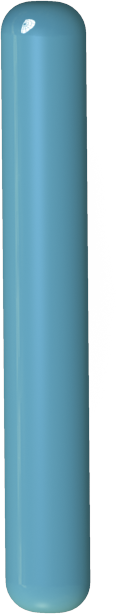 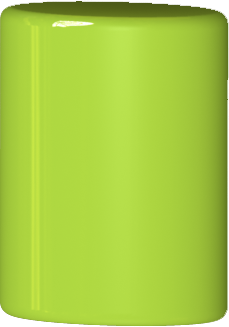 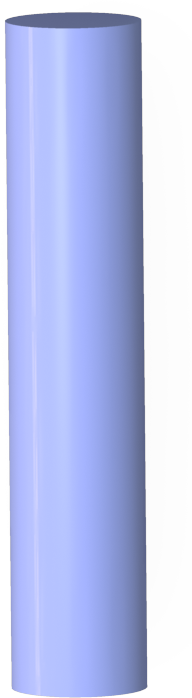 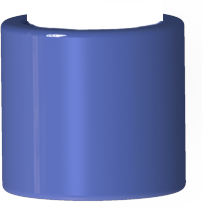 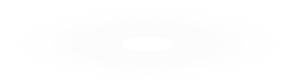 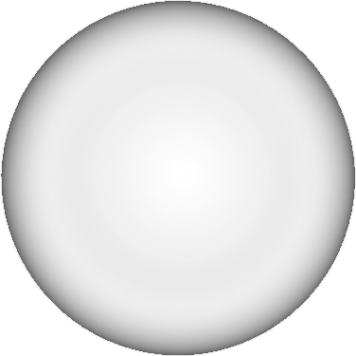 ИСТОЧНИКИ1.  Федеральный  государственный  образовательный  стандарт  основного  общего образования  /  М-во  образования  и  науки  Рос.  Федерации.  –  М.  :  Просвещение, 2011. – 48 с. — (Стандарты второго поколения) 2.  Примерная  основная  образовательная  программа  образовательного  учреждения. Основная  школа/  [сост.  Е.С.Савинов].  –  М.  :  Просвещение,  2011  (Стандарты второго поколения). 3.  Примерная  основная  образовательная  программа  образовательного  учреждения. Начальная школа/ [сост. Е.С.Савинов]. — 4-е изд., перераб. — М. : Просвещение, 2012. — 223 с. — (Стандарты второго поколения). 4.  Формирование универсальных учебных действий в основной школе: от действия к мысли.  Система  заданий:  пособие  для  учителя/[А.Г.Асмолов,  Г.В.Бурменская, И.А.Володарская и др.]; под ред. А.Г.Асмолова. – М.: Просвещение, 2010.1.1. Личностные универсальные учебные действия1.1. Личностные универсальные учебные действия1.1. Личностные универсальные учебные действия1.1. Личностные универсальные учебные действияна конец 4 класса5-6 классы7-8 классы9 класс1) формирование основ российской гражданской идентичности, чувства гордости за свою Родину, российский народ и историю России, осознание своей этнической и национальной принадлежности; формирование ценностей  многонационального российского общества; становление гуманистических и демократических ценностных ориентаций;  2) формирование целостного, социально ориентированного взгляда на мир в его органичном единстве и разнообразии природы, народов, культур и религий;  3) формирование уважительного отношения к иному мнению, истории и культуре других народов;  4) овладение начальными навыками адаптации в динамично изменяющемся и развивающемся мире;  5) принятие и освоение социальной роли обучающегося, развитие мотивов учебной деятельности и формирование личностного смысла учения;  6) развитие самостоятельности и личной ответственности за свои поступки, в том числе в информационной деятельности, на основе представлений о нравственных нормах, социальной справедливости и свободе;  7) формирование эстетических потребностей, ценностей и чувств;  8) развитие этических чувств, доброжелательности и эмоционально-нравственной отзывчивости, понимания и сопереживания чувствам других людей;  9) развитие навыков сотрудничества со взрослыми и сверстниками в разных социальных ситуациях, умения не создавать конфликтов и находить выходы из спорных ситуаций;  10) формирование установки на безопасный, здоровый образ жизни, наличие мотивации к творческому труду, работе на результат, бережному отношению к материальным и духовным ценностям.  В рамках когнитивного компонента будут сформированы: В рамках когнитивного компонента будут сформированы: В рамках когнитивного компонента будут сформированы: 1) формирование основ российской гражданской идентичности, чувства гордости за свою Родину, российский народ и историю России, осознание своей этнической и национальной принадлежности; формирование ценностей  многонационального российского общества; становление гуманистических и демократических ценностных ориентаций;  2) формирование целостного, социально ориентированного взгляда на мир в его органичном единстве и разнообразии природы, народов, культур и религий;  3) формирование уважительного отношения к иному мнению, истории и культуре других народов;  4) овладение начальными навыками адаптации в динамично изменяющемся и развивающемся мире;  5) принятие и освоение социальной роли обучающегося, развитие мотивов учебной деятельности и формирование личностного смысла учения;  6) развитие самостоятельности и личной ответственности за свои поступки, в том числе в информационной деятельности, на основе представлений о нравственных нормах, социальной справедливости и свободе;  7) формирование эстетических потребностей, ценностей и чувств;  8) развитие этических чувств, доброжелательности и эмоционально-нравственной отзывчивости, понимания и сопереживания чувствам других людей;  9) развитие навыков сотрудничества со взрослыми и сверстниками в разных социальных ситуациях, умения не создавать конфликтов и находить выходы из спорных ситуаций;  10) формирование установки на безопасный, здоровый образ жизни, наличие мотивации к творческому труду, работе на результат, бережному отношению к материальным и духовным ценностям.  историко-географический образ, включая представление о территории и границах России, её географических особенностях; знание основных исторических событий развития государственности и общества; знание истории и географии края, его достижений и культурных традиций;образ социально-политического устройства — представление о государственной организации России, знание государственной символики (герб, флаг, гимн), знание государственных праздников;историко-географический образ, включая представление о территории и границах России, её географических особенностях; знание основных исторических событий развития государственности и общества; знание истории и географии края, его достижений и культурных традиций; • образ социально-политического устройства — представление о государственной организации России, знание государственной символики (герб, флаг, гимн), знание государственных праздников; • образ социально-политического устройства — представление о государственной организации России, знание государственной символики (герб, флаг, гимн), знание государственных праздников; • знание положений Конституции РФ, основных прав и обязанностей гражданина, ориентация в правовом пространстве государственно-общественных отношений; • знание о своей этнической принадлежности, освоение национальных ценностей, традиций, культуры, знание о народах и этнических группах России; • освоение общекультурного наследия России и общемирового культурного наследия; историко-географический образ, включая представление о территории и границах России, её географических особенностях; знание основных исторических событий развития государственности и общества; знание истории и географии края, его достижений и культурных традиций; • образ социально-политического устройства — представление о государственной организации России, знание государственной символики (герб, флаг, гимн), знание государственных праздников; • знание положений Конституции РФ, основных прав и обязанностей гражданина, ориентация в правовом пространстве государственно-общественных отношений; • знание о своей этнической принадлежности, освоение национальных ценностей, традиций, культуры, знание о народах и этнических группах России; • освоение общекультурного наследия России и общемирового культурного наследия; • ориентация в системе моральных норм и ценностей и их иерархизация, понимание конвенционального характера морали; • основы социально-критического мышления, ориентация в особенностях социальных отношений и взаимодействий, установление взаимосвязи между общественными и политическими событиями; • экологическое сознание, признание высокой ценности жизни во всех её проявлениях; знание основных принципов и правил отношения к природе; знание основ здорового образа жизни и здоровьесберегающих технологий; правил поведения в чрезвычайных ситуациях.1) формирование основ российской гражданской идентичности, чувства гордости за свою Родину, российский народ и историю России, осознание своей этнической и национальной принадлежности; формирование ценностей  многонационального российского общества; становление гуманистических и демократических ценностных ориентаций;  2) формирование целостного, социально ориентированного взгляда на мир в его органичном единстве и разнообразии природы, народов, культур и религий;  3) формирование уважительного отношения к иному мнению, истории и культуре других народов;  4) овладение начальными навыками адаптации в динамично изменяющемся и развивающемся мире;  5) принятие и освоение социальной роли обучающегося, развитие мотивов учебной деятельности и формирование личностного смысла учения;  6) развитие самостоятельности и личной ответственности за свои поступки, в том числе в информационной деятельности, на основе представлений о нравственных нормах, социальной справедливости и свободе;  7) формирование эстетических потребностей, ценностей и чувств;  8) развитие этических чувств, доброжелательности и эмоционально-нравственной отзывчивости, понимания и сопереживания чувствам других людей;  9) развитие навыков сотрудничества со взрослыми и сверстниками в разных социальных ситуациях, умения не создавать конфликтов и находить выходы из спорных ситуаций;  10) формирование установки на безопасный, здоровый образ жизни, наличие мотивации к творческому труду, работе на результат, бережному отношению к материальным и духовным ценностям.  В рамках ценностного и эмоционального компонентов будут сформированы:В рамках ценностного и эмоционального компонентов будут сформированы:В рамках ценностного и эмоционального компонентов будут сформированы:1) формирование основ российской гражданской идентичности, чувства гордости за свою Родину, российский народ и историю России, осознание своей этнической и национальной принадлежности; формирование ценностей  многонационального российского общества; становление гуманистических и демократических ценностных ориентаций;  2) формирование целостного, социально ориентированного взгляда на мир в его органичном единстве и разнообразии природы, народов, культур и религий;  3) формирование уважительного отношения к иному мнению, истории и культуре других народов;  4) овладение начальными навыками адаптации в динамично изменяющемся и развивающемся мире;  5) принятие и освоение социальной роли обучающегося, развитие мотивов учебной деятельности и формирование личностного смысла учения;  6) развитие самостоятельности и личной ответственности за свои поступки, в том числе в информационной деятельности, на основе представлений о нравственных нормах, социальной справедливости и свободе;  7) формирование эстетических потребностей, ценностей и чувств;  8) развитие этических чувств, доброжелательности и эмоционально-нравственной отзывчивости, понимания и сопереживания чувствам других людей;  9) развитие навыков сотрудничества со взрослыми и сверстниками в разных социальных ситуациях, умения не создавать конфликтов и находить выходы из спорных ситуаций;  10) формирование установки на безопасный, здоровый образ жизни, наличие мотивации к творческому труду, работе на результат, бережному отношению к материальным и духовным ценностям.  гражданский патриотизм, любовь к Родине, чувство гордости за свою страну; •эмоционально положительное принятие своей этнической идентичности; • позитивная моральная самооценка и моральные чувства — чувство гордости при следовании моральным нормам, переживание стыда и вины при их нарушении.гражданский патриотизм, любовь к Родине, чувство гордости за свою страну; • эмоционально положительное принятие своей этнической идентичности; • позитивная моральная самооценка и моральные чувства — чувство гордости при следовании моральным нормам, переживание стыда и вины при их нарушении. • уважение к истории, культурным и историческим памятникам;  • уважение к личности и её достоинству, доброжелательное отношение к окружающим, нетерпимость к любым видам насилия и готовность противостоять им;гражданский патриотизм, любовь к Родине, чувство гордости за свою страну; • уважение к истории, культурным и историческим памятникам; • эмоционально положительное принятие своей этнической идентичности; • уважение к другим народам России и мира и принятие их, межэтническая толерантность, готовность к равноправному сотрудничеству; • уважение к личности и её достоинству, доброжелательное отношение к окружающим, нетерпимость к любым видам насилия и готовность противостоять им; • уважение к ценностям семьи, любовь к природе, признание ценности здоровья, своего и других людей, оптимизм в восприятии мира; • потребность в самовыражении и самореализации, социальном признании; • позитивная моральная самооценка и моральные чувства — чувство гордости при следовании моральным нормам, переживание стыда и вины при их нарушении1) формирование основ российской гражданской идентичности, чувства гордости за свою Родину, российский народ и историю России, осознание своей этнической и национальной принадлежности; формирование ценностей  многонационального российского общества; становление гуманистических и демократических ценностных ориентаций;  2) формирование целостного, социально ориентированного взгляда на мир в его органичном единстве и разнообразии природы, народов, культур и религий;  3) формирование уважительного отношения к иному мнению, истории и культуре других народов;  4) овладение начальными навыками адаптации в динамично изменяющемся и развивающемся мире;  5) принятие и освоение социальной роли обучающегося, развитие мотивов учебной деятельности и формирование личностного смысла учения;  6) развитие самостоятельности и личной ответственности за свои поступки, в том числе в информационной деятельности, на основе представлений о нравственных нормах, социальной справедливости и свободе;  7) формирование эстетических потребностей, ценностей и чувств;  8) развитие этических чувств, доброжелательности и эмоционально-нравственной отзывчивости, понимания и сопереживания чувствам других людей;  9) развитие навыков сотрудничества со взрослыми и сверстниками в разных социальных ситуациях, умения не создавать конфликтов и находить выходы из спорных ситуаций;  10) формирование установки на безопасный, здоровый образ жизни, наличие мотивации к творческому труду, работе на результат, бережному отношению к материальным и духовным ценностям.  В рамках деятельностного (поведенческого) компонентаВ рамках деятельностного (поведенческого) компонентаВ рамках деятельностного (поведенческого) компонента1) формирование основ российской гражданской идентичности, чувства гордости за свою Родину, российский народ и историю России, осознание своей этнической и национальной принадлежности; формирование ценностей  многонационального российского общества; становление гуманистических и демократических ценностных ориентаций;  2) формирование целостного, социально ориентированного взгляда на мир в его органичном единстве и разнообразии природы, народов, культур и религий;  3) формирование уважительного отношения к иному мнению, истории и культуре других народов;  4) овладение начальными навыками адаптации в динамично изменяющемся и развивающемся мире;  5) принятие и освоение социальной роли обучающегося, развитие мотивов учебной деятельности и формирование личностного смысла учения;  6) развитие самостоятельности и личной ответственности за свои поступки, в том числе в информационной деятельности, на основе представлений о нравственных нормах, социальной справедливости и свободе;  7) формирование эстетических потребностей, ценностей и чувств;  8) развитие этических чувств, доброжелательности и эмоционально-нравственной отзывчивости, понимания и сопереживания чувствам других людей;  9) развитие навыков сотрудничества со взрослыми и сверстниками в разных социальных ситуациях, умения не создавать конфликтов и находить выходы из спорных ситуаций;  10) формирование установки на безопасный, здоровый образ жизни, наличие мотивации к творческому труду, работе на результат, бережному отношению к материальным и духовным ценностям.  • готовность и способность к участию в школьном самоуправлении в пределах возрастных компетенций (дежурство в школе и классе, участие в детских и молодёжных общественных организациях, школьных и внешкольных мероприятиях); • готовность и способность к выполнению норм и требований школьной жизни, прав и обязанностей ученика; • потребность в участии в общественной жизни ближайшего социального окружения, общественно полезной деятельности;• готовность и способность к участию в школьном самоуправлении в пределах возрастных компетенций (дежурство в школе и классе, участие в детских и молодёжных общественных организациях, школьных и внешкольных мероприятиях); • готовность и способность к выполнению норм и требований школьной жизни, прав и обязанностей ученика; • потребность в участии в общественной жизни ближайшего социального окружения, общественно полезной деятельности; • умение вести диалог на основе равноправных отношений и взаимного уважения и принятия; умение конструктивно разрешать конфликты;готовность и способность к участию в школьном самоуправлении в пределах возрастных компетенций (дежурство в школе и классе, участие в детских и молодёжных общественных организациях, школьных и внешкольных мероприятиях); • готовность и способность к выполнению норм и требований школьной жизни, прав и обязанностей ученика; • умение вести диалог на основе равноправных отношений и взаимного уважения и принятия; умение конструктивно разрешать конфликты; • готовность и способность к выполнению моральных норм в отношении взрослых и сверстников в школе, дома, во внеучебных видах деятельности; • потребность в участии в общественной жизни ближайшего социального окружения, общественно полезной деятельности; • умение строить жизненные планы с учётом конкретных социально-исторических, политических и экономических условий; • устойчивый познавательный интерес и становление смыслообразующей функции познавательного мотива; • готовность к выбору профильного образования.Выпускник получит возможность для формирования: • выраженной устойчивой учебно-познавательной мотивации и интереса к учению; • готовности к самообразованию и самовоспитанию; • адекватной позитивной самооценки и Я-концепции; • компетентности в реализации основ гражданской идентичности в поступках и деятельности; • морального сознания на конвенциональном уровне, способности к решению моральных дилемм на основе учёта позиций участников дилеммы, ориентации на их мотивы и чувства; устойчивое следование в поведении моральным нормам и этическим требованиям; • эмпатии как осознанного понимания и сопереживания чувствам других, выражающейся в поступках, направленных на помощь и обеспечение благополучия.на конец 4 класса5-6 классы7-8 классы9 классовладение способностью принимать и сохранять цели и задачи учебной деятельности, поиска средств ее осуществления;освоение способов решения проблем творческого и поискового характера;формирование умения планировать, контролировать и оценивать учебные действия в соответствии с поставленной задачей и условиями ее реализации; определять наиболее эффективные способы достижения результата;формирование умения понимать причины успеха/неуспеха учебной деятельности и способности конструктивно действовать даже в ситуациях неуспеха;Выпускник научится:адекватно самостоятельно оценивать правильность выполнения действия и вносить необходимые коррективы в исполнение как в конце действия, так и по ходу его реализации;основам прогнозирования как предвидения будущих событий и развития процесса.Выпускник научится:адекватно самостоятельно оценивать правильность выполнения действия и вносить необходимые коррективы в исполнение как в конце действия, так и по ходу его реализации;основам прогнозирования как предвидения будущих событий и развития процесса.самостоятельно анализировать условия достижения цели на основе учёта выделенных учителем ориентиров действия в новом учебном материале;целеполаганию, включая постановку новых целей, преобразование практической задачи в познавательную;осуществлять констатирующий и предвосхищающий контроль по результату и по способу действия; актуальный контроль на уровне произвольного внимания;Выпускник научится:целеполаганию, включая постановку новых целей, преобразование практической задачи в познавательную;самостоятельно анализировать условия достижения цели на основе учёта выделенных учителем ориентиров действия в новом учебном материале;планировать пути достижения целей;устанавливать целевые приоритеты;уметь самостоятельно контролировать своё время и управлять им;принимать решения в проблемной ситуации на основе переговоров;осуществлять констатирующий и предвосхищающий контроль по результату и по способу действия; актуальный контроль на уровне произвольного внимания; • адекватно самостоятельно оценивать правильность выполнения действия и вносить необходимые коррективы в исполнение как в конце действия, так и по ходу его реализации; • основам прогнозирования как предвидения будущих событий и развития процесса.Выпускник получит возможность  научиться: самостоятельно анализировать условия достижения цели на основе учёта выделенных учителем ориентиров действия в новом учебном материале;Выпускник получит возможность научиться: • принимать решения в проблемной ситуации на основе переговоров; • планировать пути достижения целей;Выпускник получит возможность научиться: • самостоятельно ставить новые учебные цели и задачи; • построению жизненных планов во временной перспективе; • при планировании достижения целей самостоятельно, полно и адекватно учитывать условия и средства их достижения;  • выделять альтернативные способы достижения цели и выбирать наиболее эффективный способ; • основам саморегуляции в учебной и познавательной деятельности в форме осознанного управления своим поведением и деятельностью, направленной на достижение поставленных целей; • осуществлять познавательную рефлексию в отношении действий по решению учебных и познавательных задач; • адекватно оценивать объективную трудность как меру фактического или предполагаемого расхода ресурсов на решение задачи; • адекватно оценивать свои возможности достижения цели определённой сложности в различных сферах самостоятельной деятельности; • основам саморегуляции эмоциональных состояний; • прилагать волевые усилия и преодолевать трудности и препятствия на пути достижения целей.на конец 4 класса5-6 классы7-8 классы9 классготовность слушать собеседника и вести диалог;	готовность признавать возможность существования различных точек зрения и права каждого иметь свою; излагать свое мнение и аргументировать свою точку зрения и оценку событий;определение общей цели и путей ее достижения; умение договариваться о распределении функций и ролей в совместной	деятельности; осуществлять взаимный контроль в совместной деятельности, адекватно оценивать собственное поведение и поведение окружающих;готовность	конструктивно разрешать конфликты посредством учета интересов сторон и сотрудничества;Выпускник научится:адекватно использовать речевые средства для решения различных коммуникативных задач; владеть устной и письменной речью; строить монологическое контекстное высказывание;работать в группе — устанавливать рабочие отношения, эффективно сотрудничать и способствовать продуктивной кооперации; интегрироваться в группу сверстников и строить продуктивное взаимодействие со сверстниками и взрослыми;использовать адекватные языковые средства для отображения своих чувств, мыслей, мотивов и потребностей;Выпускник научится:адекватно использовать речевые средства для решения различных коммуникативных задач; владеть устной и письменной речью; строить монологическое контекстное высказывание;работать в группе — устанавливать рабочие отношения, эффективно сотрудничать и способствовать продуктивной кооперации; интегрироваться в группу сверстников и строить продуктивное взаимодействие со сверстниками и взрослыми;задавать вопросы, необходимые для организации собственной деятельности и сотрудничества с партнёром;использовать адекватные языковые средства для отображения своих чувств, мыслей, мотивов и потребностей;учитывать разные мнения и стремиться к координации различных позиций в сотрудничестве;адекватно использовать речь для планирования и регуляции своей деятельности;формулировать собственное мнение и позицию, аргументировать и координировать её с позициями партнёров в сотрудничестве при выработке общего решения в совместной деятельности;Выпускник научится:учитывать разные мнения и стремиться к координации различных позиций в сотрудничестве;формулировать собственное мнение и позицию, аргументировать и координировать её с позициями партнёров в сотрудничестве при выработке общего решения в совместной деятельности;устанавливать и сравнивать разные точки зрения, прежде чем принимать решения и делать выбор;аргументировать свою точку зрения, спорить и отстаивать свою позицию не враждебным для оппонентов образом;задавать вопросы, необходимые для организации собственной деятельности и сотрудничества с партнёром;осуществлять взаимный контроль и оказывать в сотрудничестве необходимую взаимопомощь;адекватно использовать речь для планирования и регуляции своей деятельности;адекватно использовать речевые средства для решения различных коммуникативных задач; владеть устной и письменной речью; строить монологическое контекстное высказывание;организовывать и планировать учебное сотрудничество с учителем исверстниками, определять цели и функции участников, способы взаимодействия; планировать общие способы работы;осуществлять контроль, коррекцию, оценку действий партнёра, уметь убеждать;работать в группе — устанавливать рабочие отношения, эффективно сотрудничать и способствовать продуктивной кооперации; интегрироваться в группу сверстников и строить продуктивное взаимодействие со сверстниками и взрослыми;основам коммуникативной рефлексии;использовать адекватные языковые средства для отображения своих чувств, мыслей, мотивов и потребностей;отображать в речи (описание, объяснение) содержание совершаемых действий как в форме громкой социализированной речи, так и в форме внутренней речи.Выпускник получит возможность научиться:задавать вопросы, необходимые для организации собственной деятельности и сотрудничества с партнёром;учитывать разные мнения и стремиться к координации различных позиций в сотрудничестве;Выпускник получит возможность научиться:основам коммуникативной рефлексии;Выпускник получит возможность научиться:учитывать и координировать отличные от собственной позиции других людей в сотрудничестве;учитывать разные мнения и интересы и обосновывать собственную позицию;понимать относительность мнений и подходов к решению проблемы;продуктивно разрешать конфликты на основе учёта интересов и позиций всех участников, поиска и оценки альтернативных способов разрешения конфликтов; договариваться и приходить к общему решению в совместной деятельности, в том числе в ситуации столкновения интересов;брать на себя инициативу в организации совместного действия (деловое лидерство);оказывать поддержку и содействие тем, от кого зависит достижение цели в совместной деятельности;осуществлять коммуникативную рефлексию как осознание оснований собственных действий и действий партнёра;в процессе коммуникации достаточно точно, последовательно и полно передавать партнёру необходимую информацию как ориентир для построения действия;вступать в диалог, а также участвовать в коллективном обсуждении проблем, участвовать в дискуссии и аргументировать свою позицию, владеть монологической и диалогической формами речи в соответствии с грамматическими и синтаксическими нормами родного языка;следовать морально-этическим и психологическим принципам общения и сотрудничества на основе уважительного отношения к партнёрам, внимания к личности другого, адекватного межличностного восприятия, готовности адекватно реагировать на нужды других, в частности оказывать помощь и эмоциональную поддержку партнёрам в процессе достижения общей цели совместной деятельности;устраивать эффективные групповые обсуждения и обеспечивать обмен знаниями между членами группы для принятия эффективных совместных решений;в совместной деятельности чёткоформулировать цели группы и позволять её участникам проявлять собственную энергию для достижения этих целей.на конец 4 класса5-6 классы7-8 классы9 классВыпускник научится:освоение начальных форм познавательной и личностной рефлексии;использование знаковосимволических средств представления информации для создания моделей изучаемых объектов и процессов, схем решения учебных и практических задач;активное использование речевых средств и средств информационных и коммуникационных	технологий (далее - ИКТ) для решения коммуникативных и познавательных задач;использование различных способов поиска (в справочных источниках и открытом учебном информационном пространстве сети Интернет), сбора, обработки, анализа, организации, передачи и интерпретации информации в соответствии с коммуникативными	и познавательными задачами и технологиями учебного предмета; в том числе умение вводить текст с помощью клавиатуры, фиксировать (записывать) в цифровой форме измеряемые величины и анализировать изображения, звуки, готовить свое выступление и выступать с аудио-, видео- и графическим сопровождением;соблюдать нормы информационной избирательности, этики и этикета;овладение логическими действиями сравнения, анализа, синтеза, обобщения, классификации по родовидовым признакам, установления аналогий и причинно- следственных связей, построения рассуждений, отнесения к известным понятиям;овладение начальными сведениями о сущности и особенностях объектов, процессов	и явлений действительности (природных, социальных, культурных, технических и др.) в соответствии с содержанием конкретного учебного предмета;овладение базовыми предметными и межпредметными понятиями, отражающими существенные связи и отношения между объектами и процессами;умение работать в материальной и информационной среде начального общего образования (в том числе с учебными моделями) в соответствии с содержанием конкретного учебного предмета.овладение навыками смыслового чтения текстов различных стилей и жанров в соответствии с целями и задачами; осознанно строить речевое высказывание в соответствии с задачами коммуникации и составлять тексты в устной и письменной формах;Выпускник научится:проводить наблюдение и эксперимент под руководством учителя;осуществлять расширенный поиск информации с использованием ресурсов библиотек и Интернета;давать определение понятиям;устанавливать причинно-следственные связи;строить классификацию на основе дихотомического деления (на основе отрицания);обобщать понятия — осуществлять логическую операцию перехода от видовых признаков к родовому понятию, от понятия с меньшим объёмом к понятию с большим объёмом;основам ознакомительного, изучающего, усваивающего и поискового чтения;Выпускник научится:проводить наблюдение и эксперимент под руководством учителя;осуществлять расширенный поиск информации с использованием ресурсов библиотек и Интернета;давать определение понятиям;устанавливать причинно-следственные связи;строить классификацию на основе дихотомического деления (на основе отрицания);обобщать понятия — осуществлять логическую операцию перехода от видовых признаков к родовому понятию, от понятия с меньшим объёмом к понятию с большим объёмом;осуществлять сравнение и классификацию, самостоятельно выбирая основания и критерии для указанных логических операций;основам реализации проектноисследовательской деятельности;осуществлять выбор наиболее эффективных способов решения задач в зависимости от конкретных условий;основам ознакомительного, изучающего, усваивающего и поискового чтения;работать с метафорами — понимать переносный смысл выражений, понимать и употреблять обороты речи, построенные на скрытом уподоблении, образном сближении слов.Выпускник научится:основам реализации проектноисследовательской деятельности;проводить наблюдение и эксперимент под руководством учителя;осуществлять расширенный поиск информации с использованием ресурсов библиотек и Интернета;создавать и преобразовывать модели и схемы для решения задач;осуществлять выбор наиболее эффективных способов решения задач в зависимости от конкретных условий;давать определение понятиям;устанавливать причинно-следственные связи;осуществлять логическую операцию установления родовидовых отношений, ограничение понятия;обобщать понятия — осуществлять логическую операцию перехода от видовых признаков к родовому понятию, от понятия с меньшим объёмом к понятию с большим объёмом;осуществлять сравнение  и классификацию, самостоятельно выбирая основания и критерии для указанных логических операций;строить классификацию на основе дихотомического деления (на основе отрицания);строить логическое рассуждение, включающее установление причинноследственных связей;объяснять явления, процессы, связи и отношения, выявляемые в ходе исследования;основам ознакомительного, изучающего, усваивающего и поискового чтения;структурировать тексты, включая умение выделять главное и второстепенное, главную идею текста, выстраивать последовательность описываемых событий;работать с метафорами — понимать переносный смысл выражений, понимать и употреблять обороты речи, построенные на скрытом уподоблении, образном сближении слов.Выпускник научится:освоение начальных форм познавательной и личностной рефлексии;использование знаковосимволических средств представления информации для создания моделей изучаемых объектов и процессов, схем решения учебных и практических задач;активное использование речевых средств и средств информационных и коммуникационных	технологий (далее - ИКТ) для решения коммуникативных и познавательных задач;использование различных способов поиска (в справочных источниках и открытом учебном информационном пространстве сети Интернет), сбора, обработки, анализа, организации, передачи и интерпретации информации в соответствии с коммуникативными	и познавательными задачами и технологиями учебного предмета; в том числе умение вводить текст с помощью клавиатуры, фиксировать (записывать) в цифровой форме измеряемые величины и анализировать изображения, звуки, готовить свое выступление и выступать с аудио-, видео- и графическим сопровождением;соблюдать нормы информационной избирательности, этики и этикета;овладение логическими действиями сравнения, анализа, синтеза, обобщения, классификации по родовидовым признакам, установления аналогий и причинно- следственных связей, построения рассуждений, отнесения к известным понятиям;овладение начальными сведениями о сущности и особенностях объектов, процессов	и явлений действительности (природных, социальных, культурных, технических и др.) в соответствии с содержанием конкретного учебного предмета;овладение базовыми предметными и межпредметными понятиями, отражающими существенные связи и отношения между объектами и процессами;умение работать в материальной и информационной среде начального общего образования (в том числе с учебными моделями) в соответствии с содержанием конкретного учебного предмета.овладение навыками смыслового чтения текстов различных стилей и жанров в соответствии с целями и задачами; осознанно строить речевое высказывание в соответствии с задачами коммуникации и составлять тексты в устной и письменной формах;Выпускник получит возможность научиться:работать с метафорами — понимать переносный смысл выражений, понимать и употреблять обороты речи, построенные на скрытом уподоблении, образном сближении слов.осуществлять сравнение, сериацию и классификацию, самостоятельно выбирая основания и критерии для указанных логических операций;Выпускник получит возможность научиться:объяснять явления, процессы, связи и отношения, выявляемые в ходе исследования;Выпускник получит возможность научиться:основам рефлексивного чтения;ставить проблему, аргументировать её актуальность;самостоятельно проводить исследование на основе применения методов наблюдения и эксперимента;выдвигать гипотезы о связях и закономерностях событий, процессов, объектов;организовывать исследование с цельюпроверки гипотез;• делать умозаключения (индуктивное и по аналогии) и выводы на основе аргументации.Формирование УУД обучающихсяУчебная деятельностьУчебная деятельностьУчебная деятельностьВнеурочная деятельностьВнеурочная деятельностьВнеурочная деятельностьФормирование УУД обучающихся5-6 классы7-8 классы9 класс5-6 классы7-8 классы9 классФормирование УУД обучающихсяУрок, в том численетрадиционные формы.  Учебнопрактические занятия.Мероприятияпознавательнойнаправленности(олимпиады,конкурсы), проектнаядеятельность, учебные экскурсии.Предметные кружки.Индивидуальные занятия.Элективные курсы.
дистанционные олимпиадыУчебная  и внеучебная деятельность в Центре образовательной робототехникито же, что в 5-6Дополнительно:Индивидуально-групповыеконсультации.Семинарскиезанятия.Переводные экзамены. Зачеты.то же, что в 7-8Дополнительно:Работа школьного пресс-центра: школьного радио, школьного телевиденияДистанционное обучение (НП «Телешкола»)Государственная аттестацияТренинги,Шефская помощь,классные собрания.Клубы по интересам.Творческие конкурсы, спортивные соревнования,  фестивали. Посещение выставок, библиотек, музеев. Внеурочнаядеятельность по предмету. Брейн-ринг. Ученическоесамоуправление.Учебная  и внеучебная деятельность в Центре образовательной робототехникито же, что в 5-6Дополнительно:Школьное научноеобщество.Работа волонтерскогоотряда. Работа школьного отряда «Актив», работа Совета президентов классато же, что в 7-8Дополнительно:Деятельностьагитбригад, дебаты,КритериисформированностиУУДПоказатели сформированностиУУД обучающихся 5–7 классовДиагностическийинструментарийСамоопределение  (личностное,  профессиональное,  жизненное)Сформированность  российской гражданской  идентичности:  патриотизма,  уважения  к  Отечеству,  прошлому  и  настоящему  многонационального народа России;  Осознанность своей этнической принадлежности,  знание  истории,  языка, культуры своего народа, своего края; Сформированность  гуманистических,  демократических  ценностных ориентацийТест Куна-Макпартленда «Кто Я»; Экспресс  опросник  «Индекс толерантности»Самоопределение  (личностное,  профессиональное,  жизненное)Сформированность  целостного мировоззрения,  соответствующего современному уровню развития науки и общественной практикиМетодика  изучения  ценностных ориентацийСамоопределение  (личностное,  профессиональное,  жизненное)Освоение  социальных  норм,  правил  поведения,  ролей  и  форм  социальной жизни в группах и сообществах сверстников;   Участие  в  общественной  жизни  в пределах возрастных компетенций с учѐтом  региональных,  этнокультурных,  социальных  и  экономических особенностейОпросник  социально-психологической  адаптации Р. Даймонда – К. РоджерсаСамоопределение  (личностное,  профессиональное,  жизненное)Сформированность  ценности  здорового  и  безопасного  образа  жизни; усвоение  правил  индивидуального безопасного поведения в чрезвычайных ситуациях Методика  изучения  ценностных ориентацийСамоопределение  (личностное,  профессиональное,  жизненное)Осознание значения семьи в жизни человека и общества Тест Куна-Макпартленда «Кто  Я»СмыслообразованиеСформированность ответственного отношения  к  учению,  готовности  и способности  обучающихся  к  саморазвитию и самообразованию на основе  мотивации  к  обучению  и  познанию,  развития  опыта  участия  в социально значимом труде «Рефлексивная  самооценка учебной  деятельности»  (О.А. Карабанова)СмыслообразованиеСформированность  основ  современной  экологической  культуры  соответствующей;  опыт  экологически ориентированной  практической  деятельности в жизненных ситуациях Методика  исследования  ценностных ориентаций Диагностика «Реальная структура ценностных ориентацийНравственно-этическая  ориентация  Сформированность  уважительного и  доброжелательного  отношения  к другому  человеку,  его  мнению, культуре,  языку,  вере,  к  истории, культуре, традициям России и народов мира; – Готовность вести диалог с другими людьми и достигать в нѐм взаимопонимания – Методика Пословицы»  – «Моральные дилеммы»; –  Методика  исследования  ценностных ориентацийНравственно-этическая  ориентацияРазвитие  морального  сознания  и компетентности  в  решении  моральных проблем на основе личностного выбора,  формирование  нравственных  чувств  и  нравственного  поведения,  осознанного  и  ответственного отношения к собственным поступкам – Методика «Пословицы»; – «Моральные дилеммы»Нравственно-этическая  ориентацияРазвитие  эстетического  сознания через освоение художественного наследия  своего  края,  народов  России и мира, творческой деятельности эстетического характера – Методика «Пословицы»  Нравственно-этическая  ориентацияСформированность  навыков  сотрудничества  и  бесконфликтного взаимодействия  со  сверстниками, детьми старшего и младшего возраста,  взрослыми  в  процессе  образовательной,  общественно  полезной, учебно-исследовательской,  творческой и других видов деятельности – Методика «Пословицы»  КритериисформированностиУУДПоказатели сформированностиУУД обучающихся 8–9 классовДиагностическийинструментарийСамоопределение  (личностное,  профессиональное,  жизненное)Сформированность  российской гражданской  идентичности:  патриотизма,  уважения  к  Отечеству,  прошлому  и  настоящему  многонационального народа России;  Осознанность своей этнической принадлежности,  знание  истории,  языка, культуры своего народа, своего края; Сформированность  гуманистических,  демократических  и  традиционных  ценностей  многонационального российского общества;  Сформированность  чувства  ответственности и долга перед РодинойТест Куна-Макпартленда «Кто Я»; Экспресс  опросник  «Индекс толерантности»Самоопределение  (личностное,  профессиональное,  жизненное)Сформированность  целостного мировоззрения,  соответствующего современному уровню развития науки и общественной практики, учитывающего  социальное,  культурное, языковое,  духовное  многообразие современного мираТест Куна-Макпартленда «Кто Я»; Экспресс  опросник  «Индекс толерантности»Самоопределение  (личностное,  профессиональное,  жизненное)Освоение  социальных  норм,  правил  поведения,  ролей  и  форм  социальной жизни в группах и сообществах включая  взрослые  и  социальные  сообщества;  Участие  в  школьном самоуправлении и общественной  жизни  в пределах возрастных компетенций с учѐтом  региональных,  этнокультурных,  социальных  и  экономических особенностейТест Куна-Макпартленда «Кто Я»; Экспресс  опросник  «Индекс толерантности»Самоопределение  (личностное,  профессиональное,  жизненное)Сформированность  ценности  здорового  и  безопасного  образа  жизни; усвоение  правил  индивидуального безопасного поведения в чрезвычайных ситуациях, угрожающих жизни и здоровью людей, правил поведения на транспорте и на дорогах  Методика  изучения  ценностных ориентацийМетодика  «Диагностика  реальной  структуры  ценностных ориентаций личности»Самоопределение  (личностное,  профессиональное,  жизненное)Осознание значения семьи в жизни человека и общества ,  принятие  ценности семейной жизни, уважительное и  заботливое  отношение  к  членам своей семьи  Тест Куна-Макпартленда «Кто  Я»Экспресс-опросник  «Индекс толерантности»; Методика  изучения  ценностных ориентацийСмыслообразованиеСформированность ответственного отношения  к  учению,  готовности  и способности  обучающихся  к  саморазвитию и самообразованию на основе  мотивации  к  обучению  и  познанию,  осознанному выбору и построению  дальнейшей  индивидуальной траектории образования на базе ориентировки  в  мире  профессий  и  профессиональных предпочтений, с учѐтом  устойчивых  познавательных  интересов, а также на основе формирования  уважительного  отношения  к труду,  развития  опыта  участия  в  социально значимом труде  развития  опыта  участия  в социально значимом труде «Рефлексивная  самооценка учебной  деятельности»  (О.А. Карабанова)СмыслообразованиеСформированность  основ  современной  экологической  культуры;  развитие опыта экологически ориентированной  рефлексивно-оценочной и практической  деятельности в жизненных ситуациях Методика  исследования  ценностных ориентаций Диагностика «Реальная структура ценностных ориентацийНравственно-этическая  ориентация  Сформированность  уважительного и  доброжелательного  отношения  к другому  человеку,  его  мнению, мировоззрению, культуре,  языку,  вере,  гражданской позиции, к  истории, культуре, религии, традициям, языкам, ценностям народов России и народов мира; – Готовность и способность вести диалог с другими людьми и достигать в нѐм взаимопонимания Методика Пословицы»  «Моральные дилеммы»; Тест Кэттела (16PF-опросник) (G, F, I, N);Нравственно-этическая  ориентацияРазвитие  морального  сознания  и компетентности  в  решении  моральных проблем на основе личностного выбора,  формирование  нравственных  чувств  и  нравственного  поведения,  осознанного  и  ответственного отношения к собственным поступкам Методика «Пословицы»; «Моральный смысл»«Социальная реклама»Кодекс моральных нормНравственно-этическая  ориентацияРазвитие  эстетического  сознания через освоение художественного наследия  своего  края,  народов  России и мира, творческой деятельности эстетического характера – Методика «Пословицы»  Нравственно-этическая  ориентацияСформированность  коммуникативной компетентности при взаимодействии  со  сверстниками, детьми старшего и младшего возраста,  взрослыми  в  процессе  образовательной,  общественно  полезной, учебно-исследовательской,  творческой и других видов деятельности – Методика «Пословицы»  Тест Кэттела (16PF-опросник) (Q3, N, H, G, A);универсальные учебные действия , формируемые на урокахуниверсальные учебные действия , формируемые на урокахуниверсальные учебные действия , формируемые на урокахуниверсальные учебные действия , формируемые на урокахличностныерегулятивныепознавательныекоммуникативные1. смыслообразование  целеполагание  поиск и выделение цели планирование учебного сотрудничества 2.нравственно-этическое оценивание планирование выбор способов решения задач постановка вопросов прогнозирование рефлексия, контроль и оценка разрешение  конфликтов контроль смысловое чтение управление поведением партнера коррекция умение строить речевое высказываниеумение полно и точно выражать свои мыслиоценка постановка и формулирование проблемы саморегуляция  действие со знаково-символическими средствами выбор основанийсинтезподведение под понятияустановление связей преобразование и моделированиеназвание технологииосновные характеристикиназвание технологииосновные характеристикиИгровые технологии  игра - это вид деятельности в условиях ситуаций, направленных на воссоздание и усвоение общественного опыта, в котором складывается и совершенствуется самоуправление поведением.Методы: развивающие, поисковые Активизация  роли  субъекта  в  процессе  обучения  и развития Коллективная мыследеятельность  Игровая  технология  строится  как  целостное образование, охватывающее определенную часть учебного процесса  и  объединенное  общим  содержанием  сюжетом, персонажем.  В  нее  включаются  последовательно  игры  и упражнения,  формирующие  умение  выделять  основные, характерные  признаки  предметов  сравнивать, сопоставлять их; группы игр на обобщение предметов по определенным  признакам;  группы  игр,  в  процессе которых  у  младших  школьников  развивается  умение отличать  реальные  явления  от  нереальных;  группы  игр, воспитывающих умение владеть собой, быстроту реакции на слово, фонематический слух смекалку и др. При этом игровой  сюжет  развивается  параллельно  основном содержанию обучения, помогает активизировать учебный процесс, осваивать ряд учебных элементов.Деловая  игра  используется  для  решения  комплексных задач  усвоения  нового,  закрепления  материала,  развития творческих  способностей,  формирования  общеучебных умений,  дает  возможность  учащимся  понять  и  изучить учебный материал с различных позиций. В  учебном  процессе  применяются  различные модификации деловых игр: имитационные, операционные, ролевые игры, деловой театр, психо- и социо- драма. Большинству  игр  присущи  четыре  главные  черты  (по С.А.Шмакову): свободная развивающая деятельность, предпринимаемая лишь по желанию ребенка, ради удовольствия от самого процесса  деятельности,  а  не  только  от  результата (процедурное удовольствие); творческий, в значительной мере импровизационный, очень  активный  характер  этой  деятельности  («поле творчества»); эмоциональная  приподнятость  деятельности, соперничество,  состязательность,  конкуренция,  аттракция и  т.п.  (чувственная  природа  игры,  «эмоциональное напряжение»); наличие прямых или косвенных правил, отражающих содержание  игры,  логическую  и  временную последовательность ее развития. В структуру игры как процесса входят: а) роли, взятые на себя играющими; б) игровые действия как средство реализации этих ролей; в)  игровое  употребление  предметов,  т.е.  замещение реальных вещей игровыми, условными; г) реальные отношения между играющими; д)  сюжет  (содержание)  -  область  действительности, условно воспроизводимая в игре.Дискуссия в учебном процессе- это  метод организации учебного процесса с применением группового рассмотрения, исследования, публичного обсуждения проблем, спорных вопросов, аргументированного высказывания мнений учащимися.Метод: интерактивный Коллективное  обсуждение  вопроса,  проблемы, сопоставления информации и мнений Анализ всей звучащей информации. Выбор оптимального решения проблемы Основными  характеристиками  учебной  дискуссии являются:  1)      проблемность, противоречивость  2)      актуальность, мотив  3)      целенаправленность  4)     диалогичность  5)      рефлексивность  6)      самостоятельность Технология  школьный  классной  дискуссии заключается  в  коллективном  обсуждении  какого-либо вопроса, проблемы или сопоставлении идей, информации, мнений. Цели  проведения  дискуссии  могут  быть  очень разнообразными: обучение, тренинг, развитие устной речи учащихся. При  организации  дискуссии  в  учебном  процессе  обычно ставится  несколько  учебных  целей,  как  чисто познавательных,  так  и  коммуникативных.  Цели,  конечно, тесно связаны с темой. Если сама тема дискуссии узкая, то дискуссия может закончиться принятием решения.  Во  время  дискуссии  ребята  могут  дополнять  друг  друга либо  противостоять  один  другому.  В  первом  случае проявляются  черты  диалога,  а  во  втором  дискуссия приобретает  характер  спора.  Как  правило,  присутствуют оба  эти  элемента,  поэтому  неправильно  сводить  понятие дискуссии только к спору. Первый  тип  -  это  структурированная  или регламентированная  дискуссия  (от  слов  "структура", "регламент").  Название  говорит  само  за  себя,  ибо  на подобного  рода  занятии  ученики  имеют  четкий  план, структуру  и  регламент  обсуждения.  Смысл  дискуссии такого  типа  заключается  в  том,  что  "малые"  группы изучают  какую-либо  "частную"  проблему  (вопрос)  как часть  какой-либо  общей  глобальной  проблем,  которую предстоит решить коллективу. Другим типом дискуссии является дискуссия с элементами игрового моделирования.Третий  тип  дискуссии  -  это  проектная.  Она  основана  на методе  подготовки  и  защиты  проекта  по  определенной теме.Технология дифференцированного обучения это: 1)       форма организации учебного процесса, при которой учитель работает с группой учащихся, составленной с учетом наличия у них каких-либо значимых для учебного процесса общих качеств (гомогенная группа); 2)       часть общей дидактической системы, которая обеспечивает специализацию учебного процесса для различных групп обучаемых.Создание  разнообразных  условий  для  различных  групп учащихся Индивидуализация обучения Дифференциация  по  разным  признакам:  по  уровню развития,  по  уровню  здоровья,  по  интересам,  по личностно-психологическому типу .В  любой  системе  обучения  в  той  или  иной  мере присутствует  дифференцированный  подход  и осуществляется  более  или  менее  разветвленная дифференциация.  Поэтому  сама  технология дифференцированного  обучения,  как  применение разнообразных  методических  средств,  является включенной, проникающей технологией. Однако  в  ряде  педагогических  систем  дифференциация учебного  процесса  является  приоритетным  качеством, главной  отличительной  особенностью,  и  такие  системы могут быть названы «технологиями дифференцированного обучения».Дистанционное обучение комплекс образовательных услуг, предоставляемых с помощью специализированной информационно-образовательной среды, базирующейся на средствах обмена учебной информацией на расстоянии (спутниковое телевидение, радио, компьютерная связь и др.) •  Чат-занятия  •  Веб-занятия  •  телеконференции  Под  ДОТ  понимаются  образовательные  технологии, реализуемые  в  основном  с  применением информационных  и  телекоммуникационных технологий  при  опосредованном  (на  расстоянии)  или  не полностью  опосредованном  взаимодействии обучающегося и педагогического работника.  Целью  использования  ДОТ  образовательными учреждениями  является  предоставления  обучающимся возможности  освоения  образовательных  программ непосредственно  по  месту  жительства  обучающегося  или его временного пребывания (нахождения). В нашей системе обучение идет посредством Интернета.  Преподаватель (или тьютор) ведет занятия в виртуальном классе,  который  вы  можете  посещать  тогда,  когда  вам удобно.  Чтобы  попасть  в  виртуальный  класс  вы  должны получить  логин  и  пароль.  Логин  и  пароль  выдаются слушателю после его зачисления на обучение. В  качестве  тьюторов  программ,  выступают  практики, имеющие  большой  опыт  работы  в  сфере соответствующего  программе  вида  деятельности.  Курсы носят прикладной характер. Преимущества: •  целенаправленная  и  контролируемая  интенсивная самостоятельная  работа  обучаемого,  который может учиться в удобном для себя месте, по индивидуальному расписанию,  имея  при  себе  комплект  специальных средств  обучения  и  согласованную  возможность контакта с преподавателем  по  телефону, электронной и обычной почте, а также очно; •   одновременное  обращение  ко  многим  источникам учебной  информации  (электронным  библиотекам, банкам  данных,  базам  знаний  и  т.д.)  большого количества обучающихся. Общение через сети связи друг с другом и с преподавателями; •   равные  возможности  получения  образования независимо от места проживания, состояния здоровья, элитарности  и  материальной  обеспеченности обучаемого;  расширяет  и  обновляет  роль  преподавателя,  который должен  координировать  познавательный  процесс, постоянно  усовершенствовать  преподаваемые  им курсы,  повышать  творческую  активность  и квалификацию  в  соответствии  с  нововведениями  и инновациями. 1. Полное ДО       Педагог – Интернет – Ученик  2. Частичное ДО  Педагог и Интернет – Ученик Ученик – Педагог и Интернет Проблемное обучение под проблемным обучением понимается такая организация учебных занятий, которая предполагает создание под руководством учителя проблемных ситуаций и активную самостоятельную деятельность учащихся по их разрешению, в результате чего и происходит творческое овладение профессиональными знаниями, навыками, умениями и развитие мыслительных способностей. Создание  под  руководством  педагога  проблемных ситуаций  Активизация  самостоятельной  деятельности учащихся по разрешению проблем Творческое развитие мыслительных способностей Деятельностная  организация поиска Проблемные  методы  -  это  методы,  основанные  на создании проблемных ситуаций, активной познавательной деятельности  учащихся,  состоящей  в  поиске  и  решении сложных  вопросов,  требующих  актуализации  знаний, анализа,  умения  видеть  за  отдельными  фактами  явление, закон. Проблемное обучение – система методов и средств, обеспечивающих  возможности  творческого  участия школьников  в  процессе  освоения  новых  знаний, формирование  познавательных  интересов  и  творческого мышления. Средством управления мышлением становятся проблемные  вопросы,  которые  указывают  на  существо учебной  проблемы  и  на  область  поиска  неизвестного знания.  Модель  организации  учебного  процесса  при проблемно-поисковом  подходе  называется  «обучением через открытие». Проблемное обучение основано на создании особого вида мотивации  -  проблемной,  поэтому  требует  адекватного конструирования  дидактического  содержания  материала, который  должен  быть  представлен  как  цепь  проблемных ситуаций. Сама  логика  научных  знаний  в  генезисе  представляет логику  проблемных  ситуаций,  поэтому  часть  учебного материала  содержит  исторически  правдоподобные коллизии  из  истории  науки.  Однако  такой  путь  познания был бы слишком неэкономичен; оптимальной структурой материала  будет  являться  сочетание  традиционного изложения с включением проблемных ситуаций. Учитель  создает  проблемную  ситуацию,  направляет учащихся  на  ее  решение,  организует  поиск  решения. Таким  образом,  ребенок  ставится  в  позицию  субъекта своего обучения и как результат у него образуются новые знания,  он  овладевает  новыми  способами  действия. Трудность управления проблемным обучением в том, что возникновение  проблемной  ситуации  -  акт индивидуальный,  поэтому  от  учителя  требуется использование  дифференцированного  и  индивидуального подхода. Методические приемы создания проблемных ситуаций: -      учитель  подводит  школьников  к  противоречию  и предлагает им самим найти способ его разрешения; -   сталкивает противоречия практической деятельности; -      излагает  различные  точки  зрения  на  один  и  тот  же вопрос; -      предлагает  классу  рассмотреть  явление  с  различных позиций  (например,  командира,  юриста,  финансиста, педагога); -      побуждает  обучаемых  делать  сравнения,  обобщения, выводы из ситуации, сопоставлять факты; -      ставит  конкретные  вопросы  (на  обобщение, обоснование, конкретизацию, логику рассуждения); -   определяет проблемные теоретические и практические задания (например: исследовательские); -      ставит  проблемные  задачи  (например:  с недостаточными или избыточными исходными данными, с неопределенностью  в  постановке  вопроса,  с противоречивыми  данными,  с  заведомо  допущенными ошибками,  с  ограниченным  временем  решения,  на преодоление «психологической инерции» и др.).  Вариантами  проблемного  обучения  являются  поисковые и  исследовательские  методы,  при  которых  учащиеся ведут  самостоятельный  поиск  и  исследование  проблем, творчески применяют и добывают знания. Здоровьесберегающие технологии система, создающая максимально возможные условия для сохранения, укрепления и развития духовного, эмоционального, интеллектуального, личностного и физического здоровья всех субъектов образования (учащихся, педагогов и др.)   Медико-гигиенические  технологии  (МГТ).  К  медико-гигиеническим  технологиям  относятся контроль  и  помощь  в  обеспечении  надлежащих гигиенических условий в соответствии  регламентациями СанПиНов.  Физкультурно-оздоровительные технологии (ФОТ).  Здоровьесберегающая педагогика не может выражаться какой-то конкретной образовательной технологией. В то же  время,  понятие  «здоровьесберегающие  технологии» объединяет  в  себе  все  направления  деятельности учреждения образования по формированию, сохранению и укреплению здоровья учащихся.  Под  здоровьесберегающими  технологиями  -  будем понимать  систему  мер  по  охране  и  укреплению  здоровья учащихся,  учитывающую  важнейшие  характеристики образовательной  среды  и  условия  жизни  ребенка, воздействие  на  здоровье. Здоровьесберегающие образовательные технологии –   системно  организованная  совокупность  программ, приемов,  методов  организации  образовательного процесса, не наносящего ущерба здоровью его участников;  качественная  характеристика  педагогических технологий  по  критерию  их  воздействия  на  здоровье учащихся и педагогов;   технологическая  основа  здоровьесберегающей педагогики. Направлены на физическое развитие занимающихся:  закаливание,  тренировку  силы, выносливости,  быстроты,  гибкости  и  других  качеств, отличающих  здорового.  тренированного  человека  от физически немощного. Реализуются на уроках физической культуры и в работе спортивных секций. Экологические здоровьесберегающие технологии (ЭЗТ).  Направленность  этих  технологий  -  создание природосообразных,  экологически  оптимальных  условий жизни  и  деятельности  людей,  гармоничных взаимоотношений с природой.  Технологии  обеспечения  безопасности жизнедеятельности (ТОБЖ).  Здоровьесберегающие  образовательные  технологии (ЗОТ)  подразделяются  на: -  организационно-педагогические  технологии  (ОПТ), определяющие  структуру  учебного  процесса,  частичнорегламентированную  в  СанПиНах,  способствующих предотвращению состояния переутомления, гиподинамии и  других  дезаптационных  состояний;  - психолого-педагогические технологии (ПИТ), связанные с непосредственной  работой  учителя  на  уроке, воздействием,  которое  он  оказывает  все  45  минут  на своих  учеников.  -  учебно-воспитательные  технологии  (УВТ),  которые включают  программы  по  обучению  грамотной  заботе  о своем  здоровье  и  формированию  культуры  здоровья учащихся,  мотивации  их  к  ведению  здорового  образа жизни,  предупреждению  вредных  привычек, предусматривающие  также  проведение  организационно-воспитательной  работы  со  школьниками  после  уроков, просвещение их родителей.    Проектное обучение   Деятельность  имеет  характер  проектирования,  т.е. получение  конкретного  результата    и  его  публичного представления.   Организация  самостоятельной  деятельности учащихся Диапазон  учебных  целей  метода  проектов:  «развитие познавательных,  творческих  навыков  учащихся,  умений самостоятельно  конструировать  свои  знания,  умений ориентироваться  в  информационном  пространстве, развитие критического мышления». Cуть метода проекта – «стимулировать интерес учащихся к  определенным  проблемам,  предполагающим  владение определенной  суммой  знаний  и  через  проектную деятельность, предусматривающим решение этих проблем, умение  практически  применять  полученные  знания, развитие рефлекторного (в терминологии Джона Дьюи или критического  мышления).  …  Проблема  устанавливает цель мысли, а цель контролирует процесс мышления». «Метод  проектов…  способ  достижения  дидактической цели через детальную разработку проблемы (технологию), которая должна завершиться вполне реальным, осязаемым практическим  результатом,  оформленным  тем  или  иным образом.…  В  основу  метода  проектов  положена  идея, составляющая  суть понятия  "проект",  его  прагматическая направленность  на  результат,  который  можно  получить при решении той или иной практически или теоретически значимой  проблемы.  Этот  результат  можно  увидеть, осмыслить,  применить  в  реальной  практической деятельности.»  «Решение  проблемы  предусматривает,  с одной  стороны,  использование  совокупности, разнообразных  методов,  средств  обучения,  а  с  другой, предполагает  необходимость  интегрирования  знаний, умений  применять  знания  из  различных  областей  науки, техники,  технологии,  творческих  областей.»  «Результаты выполненных  проектов  должны  быть,  что  называется, "осязаемыми",  т.е.,  если  это  теоретическая  проблема,  то конкретное  ее  решение,  если  практическая  -  конкретный результат, готовый к использованию (на уроке, в школе, в реальной жизни)». «Метод  проектов  становится  «интегрированным компонентом вполне разработанной и структурированной системы  образования.  Популярность  метода  проектов обеспечивается  возможностью  сочетания  в  нем теоретические  знания  и  их  практическое  применение  для решения конкретных проблем. «В  основе  учебных  проектов  лежат  исследовательские методы  обучения.  Вся  деятельность  учащихся сосредотачивается на следующих этапах:  •определение проблемы и вытекающих из нее задач исследования;  •выдвижение гипотезы их решения; •обсуждение методов исследования;  •проведение сбора данных; •анализ полученных данных; •оформление конечных результатов;  •подведение итогов, корректировка, выводы (использование в ходе совместного исследования метода "мозгового штурма", "круглого стола", статистических методов, творческих отчетов, просмотров и пр.)». Поисковые и исследовательские технологии  Поиск определяется как «информационный процесс извлечения объекта из большого массива данных». Исследование – это «процесс и результат научной деятельности, направленной на получение общественно-значимых новых данных» (Психолого-педагогический словарь для учителей)  Планирование  поисковой  деятельности,  научного открытия, доказательства Путь  опыта,  эксперимента,  творческое  получение результата Радость  продуктивной  деятельности  и самостоятельности в обучении  Метод: исследовательский Для  поискового  и  исследовательского  обучения характерна  последовательность  обобщенных  этапов учебного процесса:  постановка проблемы, поиск ее формулировки с различных точек зрения;  поиск  фактов  для  лучшего  понимания  проблемы,  ее уточнения, поиска путей и возможностей ее решения;  максимально  широкий  поиск  нового  знания,  информации, практических  примеров,  выдвижение  идей,  которые помогут  решить  поставленную  проблему;  оценка информации,  знания,  примеров  и  идей  откладывается  до того  времени,  пока  учащиеся  не  сформулируют  их наиболее полно;  поиск  решения,  при  котором  отбирается  найденная информация,  анализируются  приобретенные  знания, высказанные  идеи  подвергаются  анализу  и  оценке;  для воплощения выбираются лучшие из них;  обобщение  отобранной  информации,  формулировка способа  решения  проблемы,  поиск  признания  найденного решения окружающими. В  поисковом  и  исследовательском  обучении предъявляются  конкретные  требования  к  деятельности учителя, который должен:  Побуждать  учащихся  формулировать  имеющиеся  у  них идеи и представления, высказывать их в явном виде.  Сталкивать  учащихся  с  явлениями,  которые  входят  в противоречие с имеющимися представлениями.  Побуждать  учащихся  выдвигать  альтернативные объяснения, предположения, догадки.  Давать  учащимся  возможность  исследовать  свои предположения,  например,  путем  проведения  опыта  или обсуждения в малых группах.  Давать  учащимся  возможность  применить  новые представления  к  широкому  кругу  явлений,  ситуаций  для того,  чтобы  они  поняли  и  оценили  их  прикладное значение.Компьютерные технологии  Технологии не заменят преподавателей,  их заменят другие преподаватели,  которые используют ИКТ .Рэй Клиффорд, декан гуманитарного колледжа университета Бриджхем, СШАкомпьютерная обработка информации; • хранение  больших  объёмов  информации  на  машинных носителях; • передача  информации  на  любые  расстояния  в кротчайшие сроки. Универсальным техническим средством обработки любой информации  является  компьютер,  который  играет  роль усилителя  интеллектуальных  возможностей  человека  и общества  в  целом,  а  коммуникационные  средства, использующие компьютеры, служат для связи и передачи информации.  Компьютерные  технологии  развивают  идеи программированного  обучения,  открывают  совершенно новые,  еще  не  исследованные  технологические  варианты обучения,  связанные  с  уникальными  возможностями современных  компьютеров  и  телекоммуникаций. Компьютерные  (новые  информационные)  технологии обучения  -  это  процессы  подготовки  и  передачи информации  обучаемому,  средством  осуществления которых является компьютер. Компьютерная  технология  может  осуществляться  в следующих трех вариантах: I    -  как  «проникающая»  технология  (применение компьютерного обучения по отдельным темам, разделам для отдельных дидактических задач). II    -  как  основная,  определяющая,  наиболее  значимая  из используемых в данной технологии частей. III    -  как  монотехнология  (когда  все  обучение,  все управление  учебным  процессом,  включая  все  виды диагностики,  мониторинг,  опираются  на  применение компьютера). Основные формы:создание  и  использование    материалов,  созданных  с использованием  компьютерных программ;    использование  мультимедийных  электронных  систем: анимации,  мультимедийных  объектов,  тренажёров  и контрольно-измерительных материалов высокого уровня интерактивности;    использование  электронных  материалов,  созданных фирмами-разработчиками  программных  продуктов  или извлечённые из сети Интернет;    создание    и  использование  собственных демонстрационных материалов;   использование  в  рамках  уроков  и  во  внеклассной деятельности  продуктов,  созданных  учащимися  с использованием компьютерных программ;   работа с Интернет-ресурсами на уроках и в рамках их подготовки;    работа в режиме телеконференции  Развитие критического мышления Критическое мышление - это один из видов интеллектуальной деятельности человека, который характеризуется высоким уровнем восприятия, понимания, объективности подхода к окружающему его информационному полюУченик  –  главное  действующее лицо    Работа  в  динамических  парах и группах    Самостоятельное оперирование информацией    Учитель  –  координатор действий участников    Использование  графической организации материалов Технология  РКМЧП  представляет  собой  целостную систему, формирующую навыки работы с информацией в процессе  чтения  и  письма.  Она  направлена  на  освоение базовых  навыков  открытого  информационного пространства,  развитие  качеств  гражданина  открытого общества, включенного в межкультурное взаимодействие. Технология  открыта  для  решения  большого  спектра проблем в образовательной сфере. Формирование  нового  стиля  мышления,  для  которого характерны  открытость,  гибкость,  рефлексивность, осознание  внутренней  многозначности  позиций  и  точек зрения, альтернативности принимаемых решений. Развитие таких базовых качеств личности, как критическое мышление,  рефлексивность,  коммуникативность, креативность,  мобильность,  самостоятельность, толерантность,  ответственность  за  собственный  выбор  и результаты своей деятельности. Развитие аналитического, критического мышления. Задача научить школьников: - выделять причинно-следственные связи; -  рассматривать  новые  идеи  и  знания  в  контексте  уже имеющихся; - отвергать ненужную или неверную информацию; -  понимать,  как  различные  части  информации  связаны между собой; - выделять ошибки в рассуждениях; -  делать  вывод  о  том,  чьи  конкретно  ценностные ориентации, интересы, идейные установки отражают текст или говорящий человек; - избегать категоричности в утверждениях; - быть честными в своих рассуждениях; -  определять  ложные  стереотипы,  ведущие  к неправильным выводам; - выявлять предвзятые отношение, мнение и суждение; -  уметь  отличать факт,  который всегда  можно проверить, от предположения и личного мнения; - подвергать сомнению логическую непоследовательность устной или письменной речи; - отделять главное от несущественного в тексте или в речи и уметь акцентироваться на первом.  Формирование  культуры  чтения,  включающей  в  себя умение  ориентироваться  в  источниках  информации, пользоваться  разными  стратегиями  чтения,  адекватно понимать прочитанное, сортировать информацию с точки зрения  ее  важности,  «отсеивать»  второстепенную, критически  оценивать  новые  знания,  делать  выводы  и обобщения. Стимулирование  самостоятельной  поисковой  творческой деятельности,  запуск  механизмов  самообразования  и самоорганизации. Технология  РКМЧП  -  надпредметная,  проникающая,  она применима в любых программе и предмете. В  основу  технологии  положен  базовый  дидактический цикл, состоящий из трех этапов (стадий). Каждая  фаза  имеет  свои  цели  и  задачи,  а  также  набор характерных  приемов,  направленных  сначала  на активизацию исследовательской, творческой деятельности, а  потом  на  осмысленные  и  обобщение  приобретенных знаний. Первая  стадия  -  «вызов»,  во  время  которой  у  учащихся активизируются  имевшиеся  ранее  знания,  пробуждается интерес к теме, определяются цели изучения предстоящего учебного материала. Вторая  стадия  -  «осмысление»  -  содержательная,  в  ходе которой и происходит непосредственная работа ученика с текстом,  причем  работа  направленная,  осмысленная. Процесс  чтения  всегда  сопровождается  действиями ученика  (маркировка,  составление  таблиц,  ведение дневника),  которые  позволяют  отслеживать  собственное понимание.  При  этом  понятие  «текст»  трактуется  весьма широко: это и письменный текст, и речь преподавателя, и видеоматериал. Третья  стадия  -  «рефлексия»  -  размышления.  На  этом этапе ученик формирует личностное отношение к тексту и фиксирует его либо с помощью собственного текста, либо своей позиции в дискуссии.  24618213201592253251219111023711617421148111931672361392225201821581741221141241054247342943502839483540333626304944313846323745412737304746444233273639344850314328413849264532294035Немецкие пословицыРусские пословицыРусские пословицы1. Не ленись, ясли сами ко рту не пойдут.1.Язык до Киева доведёт.1.Язык до Киева доведёт.2. Кто много начинает, очень мало осуществляет.2.Один в поле не воин.2.Один в поле не воин.3. Ошибки других — хорошие учителя.3.Овёс к лошади не ходит.3.Овёс к лошади не ходит.4. Совершённые поступки в советах не нуждаются.4.Семь раз отмерь, один — отрежь.4.Семь раз отмерь, один — отрежь.5. С красноречивым языком не пропадёшь.5.Дело мастера боится.5.Дело мастера боится.6. Лицо выдаёт негодяя.6.Кончил дело, гуляй смело.6.Кончил дело, гуляй смело.7. Один всё равно что никто.7.С миру по нитке — голому рубашка.7.С миру по нитке — голому рубашка.8. Тухлое яйцо портит всю кашу.8.Дуракам закон не писан.8.Дуракам закон не писан.9. Сначала подумай, потом начинай.9.После драки кулаками не машут.9.После драки кулаками не машут.10. Сначала ноша, потом отдых.10.Молчание — знак согласия.11. В беде сотня друзей весят очень мало.11.На голове густо, да в голове пусто.12. Свежая рыба — хорошая рыба.12.Истинные друзья познаются в беде.13.	Дожди образуют реки.13.	Насильно мил не будешь.13.	Насильно мил не будешь.14.	Чем наряднее девушка, тем меньше от неё пользы.14.	На воре шапка горит.14.	На воре шапка горит.15.	Отсутствие ответа тоже ответ.15.	Куй железо, пока горячо.15.	Куй железо, пока горячо.16.	Любить и петь заставить нельзя.16.	Ложка дёгтя в бочке меда16.	Ложка дёгтя в бочке меда17.	Любовь к делу делает труд лёгким.17.	На ошибках учатся.17.	На ошибках учатся.18.	Глупые руки марают стол и стены.18.	За двумя зайцами погонишься, ни одного
не поймаешь.18.	За двумя зайцами погонишься, ни одного
не поймаешь.Часы сутокСонБытЗанятия в школеСамостоятельнаяработа (домашниезадания)Кружки, секцииПрогулкаРазвлечения(ТВ, компьютер, кинои пр.)Общение с друзьямиТранспорт1234...•••2324Всего часовДействиеМинутыМинутыМинутыМинутыМинутыМинутыМинутыМинутыМинутыМинутыМинутыМинутыВсего минут51015202530354045505560Определение темы и целиЧтение литературы\Отбор и систематизация содержания докладаНаписание тезисов докладаОтдыхПроверкаАргументы в пользу использования еженедельникаАргументы против использования еженедельника1. 2. 3. 4. 5. 6.1. 2. 3. 4. 5. 6.Критерии оценки письменных работ по русскому языкуКритерии оценки письменных работ по русскому языкуКритерии оценки письменных работ по русскому языкуКритерии оценки письменных работ по русскому языкуВыполнение задач.Все ли поставленныезадачи выполнены?Выполнены всеВыполнены частичноНе выполненыБезошибочность. Есть   ли   грамматические  и  синтаксические ошибки? Сколько ошибок?Ошибокнет1—2 ошибки3 и более ошибкиПочерк    (разборчивость и понятность)ХорошийСреднийПлохойОформление работы в соответствии с требованиями (есть ли дата,   слова   «Классная (домашняя) работа»,     упражнение №..., помарки, зачёркивания)ХорошееСреднееПлохоеОбъём (слишком маленький для сочинения или изложения или достаточный)ДостаточныйСреднийСлишком маленькийКритерии оценки письменных работ по математикеКритерии оценки письменных работ по математикеКритерии оценки письменных работ по математикеКритерии оценки письменных работ по математикеВыполнение задач.Все ли поставленныезадачи выполнены?Выполнены всеВыполнены частичноНе выполненыЕсть ли графическая схема задачи? Соответствует     ли     она условиям задачи?ЕстьЕсть, но с неточностямиНет/невернаяПравильно   ли    составлена   математическая формула? Соответствует   ли   она графической схеме?ПравильноЧастично правильноНеверноПравильно ли сделаны вычисления?Правильно1 ошибка2   и   более ошибкиВыполнена ли проверка результатов?Да, верноДа, с 1-2 ошибкамиПроверкавыполненаневерно1. Способность к самостоятельному приобретению знаний и решению проблем1. Способность к самостоятельному приобретению знаний и решению проблемКритерий 1.1. Поиск, отбор и адекватное использование информации БаллыРабота содержит незначительный объем подходящей информации из ограниченного числа однотипных источников1Работа содержит достаточный объем подходящей информации из однотипных источников 2Работа содержит достаточно полную информацию из разнообразных источников 3Критерий 1.2. Постановка проблемы БаллыПроблема сформулирована, но гипотеза отсутствует. План действий фрагментарный.1Проблема  сформулирована, обоснована, выдвинута гипотеза (гипотезы) , но план действий по доказательству/опровержению гипотезы не полный2Проблема  сформулирована, обоснована, выдвинута гипотеза (гипотезы), дан подробный план действий по доказательству/опровержению гипотезы 3Критерий 1.3. Актуальность и значимость темы проекта БаллыАктуальность темы проекта  и её значимость для ученика обозначены фрагментарно на уровне утверждений1Актуальность темы проекта  и её значимость для ученика обозначены на уровне утверждений,  приведены основания2Актуальность темы проекта  и её значимость раскрыты и обоснованы  исчерпывающе, тема имеет актуальность и значимость не только для ученика, но и для школы, города.3Критерий 1.4. Анализ хода работы, выводы и перспективы БаллыАнализ заменен кратким описанием хода и порядка работы1Представлен развернутый обзор работы по достижению целей, заявленных в проекте 2Представлен исчерпывающий анализ ситуаций, складывавшихся в ходе работы, сделаны необходимые выводы, намечены перспективы работы3Критерий 1.5. Личная заинтересованность автора, творческий подход к работе  БаллыРабота шаблонная. Автор проявил незначительный интерес к теме проекта, но не продемонстрировал самостоятельности в работе, не использовал возможности творческого подхода1Работа самостоятельная, демонстрирующая серьезную заинтересованность автора, предпринята попытка представить личный взгляд на тему проекта, применены элементы творчества2Работа отличается творческим подходом, собственным оригинальным отношением автора к идее проекта3Критерий 1.6. Полезность и востребованность продукта БаллыПроектный продукт полезен после доработки, круг лиц, которыми он может быть востребован, указан  неявно1Проектный продукт полезен, круг лиц, которыми он может быть востребован  указан. Названы потенциальные потребители и области использования продукта.2Продукт полезен. Указан круг лиц, которыми он будет востребован. Сформулированы рекомендации по использованию полученного продукта, спланированы действия по его продвижению32. Сформированность предметных знаний и способов действий2. Сформированность предметных знаний и способов действийКритерий 2.1. Соответствие выбранных способов работы цели и содержанию проекта БаллыЧасть используемых способов работы не соответствует теме и цели проекта, цели могут быть до конца не достигнуты1Использованные способы работы соответствуют теме и цели проекта, но являются недостаточными 2Способы работы достаточны и использованы уместно и эффективно, цели проекта достигнуты3Критерий 2.2. Глубина раскрытия темы проекта БаллыТема проекта раскрыта фрагментарно1Тема проекта раскрыта, автор показал знание темы в рамках школьной программы2Тема проекта раскрыта исчерпывающе, автор продемонстрировал глубокие знания, выходящие за рамки школьной программы3Критерий 2.3.  Качество проектного продукта БаллыПроектный продукт не соответствует большинству требований качества (эстетика, удобство использования, соответствие заявленным целям)1Продукт не полностью соответствует требованиям качества2Продукт полностью соответствует требованиям качества (эстетичен, удобен в использовании, соответствует заявленным целям)3Критерий 2.4. Использование средств наглядности, технических средствБаллыСредства наглядности, в т.ч. ТСО используются фрагментарно, не выдержаны основные требования к дизайну презентации1Средства наглядности, в т.ч. ТСО используются, выдержаны основные требования к дизайну презентации, отсутствует логика подачи материала, нет согласованности между презентацией и текстом доклада2Средства наглядности, в т.ч. ТСО используются, выдержаны основные требования к дизайну презентации, подача материала логична, презентация и текст доклада полностью согласованы33. Сформированность регулятивных действий3. Сформированность регулятивных действийКритерий 3.1. Соответствие требованиям оформления письменной части БаллыПредприняты попытки оформить работу в соответствии с установленными правилами, придать ей соответствующую структуру 1Письменная часть работы оформлена с опорой на установленные правилами порядок и четкую структуру, допущены незначительные ошибки в оформлении2Работа отличается четким и грамотным оформлением в точном соответствии с установленными правилами3Критерий 3.2.  Постановка цели, планирование путей ее достижения БаллыЦель сформулирована, обоснована, дан схематичный план ее достижения1Цель сформулирована, обоснована, планирование деятельности соотносится с собственным жизненным опытом, задачи реализуются последовательно2Цель сформулирована, четко обоснована, дан подробный план ее достижения, самостоятельно осуществляет контроль и коррекцию деятельности3Критерий 3.3. Сценарий защиты (логика изложения), грамотное построение докладаБаллыТема и содержание проекта  раскрыты фрагментарно, дано сравнение ожидаемого и полученного результатов1Тема и содержание проекта раскрыты, представлен развернутый обзор работы по достижению целей, заявленных в проекте2Тема и содержание проекта раскрыты. Представлен анализ ситуаций, складывавшихся в ходе работы, сделаны необходимые выводы, намечены перспективы работы3Критерий 3.4. Соблюдение регламента защиты (не более 5-7 мин.) и степень воздействия на аудиториюБаллыМатериал изложен с учетом регламента, однако автору не удалось заинтересовать аудиторию1Автору удалось вызвать интерес аудитории, но он вышел за рамки регламента2Автору удалось вызвать интерес аудитории и уложиться в регламент34. Сформированность коммуникативных действий,4. Сформированность коммуникативных действий,Критерий 4.1. Четкость и точность, убедительность и лаконичностьБаллысодержание всех элементов выступления дают представление о проекте; присутствует культура речи, наблюдаются немотивированные отступления от заявленной темы в ходе выступления1содержание всех элементов выступления дают представление о проекте; присутствует культура речи, немотивированные отступления от заявленной темы в ходе выступления отсутствуют2содержание всех элементов выступления дают представление о проекте; наблюдается правильность речи; точность устной и письменной речи; четкость речи, лаконизм, немотивированные отступления от заявленной темы в ходе выступления отсутствуют3Критерий 4.2 Умение отвечать на вопросы, умение защищать свою точку зренияБаллыОтветы на поставленные вопросы однословные, неуверенные. Автор не может защищать свою точку зрения1Автор уверенно отвечает на поставленные вопросы, но не до конца обосновывает свою точку зрения2Автор проявляет хорошее владение материалом, уверенно отвечает на поставленные вопросы, доказательно и развернуто  обосновывает свою точку зрения3Критерий 4.3. Умение осуществлять учебное сотрудничество в группеБаллыРаботает в группе сверстников, оказывает взаимопомощь, задает вопросы, необходимые для организации собственной деятельности1Работает в группе сверстников, оказывает взаимопомощь, выстраивает продуктивное взаимодействие со сверстниками и взрослыми. Может брать инициативу на себя.2Организует учебное сотрудничество со сверстниками и взрослыми, самостоятельно определяет цели и функции участников, успешно справляется с конфликтными ситуациями внутри группы3Базовый уровеньотметка «удовлетворительно»34 – 36 первичных балловПовышенный уровеньотметка «хорошо»отметка «отлично»37—46 первичных баллов47—51 первичных баллов